                                                  СЛУЖБЕНИ   ГЛАСНИК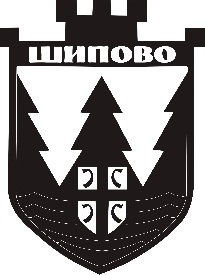                    ОПШТИНЕ   ШИПОВО         На основу члана 6. Закона о комуналним дјелатностима („Службени гласник Републике Српске“, бр. 124/11 и 100/17), члана 39. Закона о локалној самоуправи („Службени гласник Републике Српске“, брoj 97/16) и члана 36. Статута Општине шипово („Службени гласник  Општине Шипово“, број 12/17), Скупштина општине Шипиовоје, на 19. сједници, одржаној 29.6.2018. године, донијелаО Д Л У К Уо комуналном редуI - ОПШТЕ ОДРЕДБЕЧлан 1.Овом одлуком, уређује се комунални ред и одржавање комуналног реда на подручју општине Шипово, прописују се услови и начин одржавања чистоће јавних површина, привремено заузимање јавних површина, изградња, одржавање и заштита зелених површина, одвоз и депоновање отпада, одвођење атмосферских вода, јавна расвјета у насељу којом се освјетљавају саобраћајне и друге јавне површине, услови и начин држања кућних љубимаца и домаћих животиња и казнене одредбе, а за подручје граница градског грађевинског земљишта и осталог грађевинског земљишта утврђеног Одлуком о уређењу простора и грађевинском земљишту.Члан 2.Јавне површине су земљишта или водне површине које су планом, или на основу плана, одређене нумерички и графички, или само графички и намијењене за обављање јавних функција, дјелатности или активности, и које су као такве, доступне неодређеном броју физичких или правних лица, а нарочито:а) саобраћајне површине (коловози, тротоари, пјешачке стазе, тргови, мостови, јавна паркиралишта и слично);б) зелене површине (паркови, травњаци, цвијетњаци и други цвјетни и јавни насади);в) уређене и неуређене површине око стамбених, пословних и других објеката;г) водотоци и обале водотока (ријеке, ријечице, потоци, канали);д) спомен обиљежја, излетишта, природне и радом створене вриједности;ђ) површине и објекти намијењени јавној употреби (отворени пијачни и тржнички простори, простори око продајних објеката, жељезнички перони, стајалишта јавног аутобуског саобраћаја, бензинске станице и простор око њих, спортско-рекреативни објекти, дјечија игралишта и слични простори).Члан 3.Зонe градског грађевинског земљишта у смислу овеодлуке, обухватају простор дефинисан Одлуком о уређењу простора и грађевинском земљишту.II - ОДРЖАВАЊЕ ЧИСТОЋЕ НА ЈАВНИМПОВРШИНАМАЧлан 4.Одржавање чистоће јавних површина подразумијева редовно и ванредно чишћење јавних површина, уклањање снијега и леда са јавних површина, те предузимање других мјера за одржавање чистоће на подручју  општине.Члан 5.(1) Редовним чишћењем, обезбјеђује се уклањање нечистоће која настаје редовним и уобичајеним коришћењем јавне површине, а обавља се у складу са оперативним програмом рада који доноси орган управе, надлежан за комуналне послове.(2) Програм рада садржи:а) динамику и начин чишћења јавних површина;б) динамику прања саобраћајних површина које имају ријешену одводњу;в) динамику и начин одвоза отпада са јавних површина;г) динамику чишћења и одржавања водотока;д) седмичне и мјесечне планове за чишћење јавних површина;ђ) друге елементе за ефикасно одржавање јавних површина.Члан 6.(1) Јавне површине чисте се дању, а перу ноћу у времену од 22 до 6 часова.(2) Изузетно од става 1. овог члана, дању се перу саобраћајне површине у стамбеним насељима.(3) У зимском периоду, прање јавних саобраћајних површина врши се када је температура ваздуха већа од плус 5°С, и нема тенденцију пада.Члан 7.(1) Ванредно чишћење врши се у случајевима када се због повећаног обима или интензитета коришћења јавних површина, не обезбјеђује чистоћа редовним чишћењем.(2) Ванредно чишћење обавља се:а) након већих временских и других непогода (поплаве, пожари, земљотреси и друге елементарне непогоде);б) код већих кварова на водоводним, канализационим и другим инсталационим мрежама;в) у вријеме предузимања посебних мјера у циљу сузбијања и спречавања заразних болести, или у циљу заштите животне средине;г) у вријеме прољетног и јесењег одвоза крупног отпада које организује Општина;д) у вријеме и након одржавања јавних манифестација, чији је организатор Општина Шипово.(3) Изузетно, уколико организатор јавних манифестација није Општина Шипово, корисник јавне површине дужан је да о свом трошку очисти јавну површину, непосредно након завршетка манифестације.Члан 8.(1) Власници и корисници пословних, стамбених и других објеката дужни су да земљиште и двориште које служи редовној употреби објекта, одржавају у чистом и уредном стању, на начин који не угрожава одржавање јавних површина у непосредној близини, живот и здравље грађана, као и да не нарушава уређење и естетски изглед насеља.(2) О одржавању чистоће на површинама и објектима намијењеним јавној употреби, старају се привредна друштва, односно лица која послују, управљају и користе наведене површине и објекте.Члан 9.Уклањање снијега и леда обавља се у складу са Програмом рада зимске службе органа управе надлежног за саобраћај и путеве, који усваја Скупштина општине , а којим се утврђује приоритет, редослијед и начин уклањања снијега и леда са јавних површина.Члан 10.(1) Приликом уклањања снијега и леда, забрањено је:а) изношење и гомилање снијега из дворишта, башта и других слободних површина, на улице и тротоаре;б) бацање снијега и леда на саобраћајницу;в) затварање снијегом и ледом сливника и шахтова;г) одлагање снијега и леда у паркове и на зелене површине;д) санкање и клизање на јавним саобраћајним површинама.(2) Приликом уклањања снијега и леда, не смију се оштећивати површине са којих се врши уклањање, нити објекти и насади на тим површинама, као ни комунални објекти и уређаји.(3) Лице које оштети површине, објекте и насаде на површинама, комуналне објекте и уређаје, дужно је да их доведе у првобитно стање, о свом трошку.Члан 11.(1) Власници и корисници пословних простора и објеката дужни су да уклањају снијег и лед са јавне површине уз објекат, а у ширини од најмање два метра.(2) Чишћење снијега и леда испред стамбених зграда дужни су да организују заједнице етажних власника, односно станари тих зграда.(3) Снијег и лед са кровова пословних и стамбених зграда и кућа дужни су да уклањају заједнице етажних власника, односно власници и корисници истих, ако представљају опасност за безбједно одвијање саобраћаја пјешака и возила.Члан 12.(1) Снијег и лед који се уклања са јавних површина, скупља се на гомиле на мјестима која су погодна за одвоз.(2) При скупљању снијега и леда, мора се водити рачуна да коловоз и тротоар остану проходни, као и да је прилаз посудама за одвоз отпада и водоводним и канализационим шахтовима обезбијеђен, да се могу несметано користити.Члан 13 .(1) Мјерама за одржавање чистоће, морају се обезбиједити услови да јавне површине буду чисте, да задовољавају естетски изглед и испуњавају услове за њихово нормално коришћење.(2) Правна и физичка лица која обављају дјелатност у објектима уз јавне површине дужна су да свакодневно, доводе јавну површину у чисто и уредно стање, ако због њихове пословне и друге дјелатности долази до прљања простора око њиховог објекта.(3) Власници и корисници спортских и рекреационих објеката, забавних паркова и игралишта, организатори јавних скупова, јавних приредби и привремени корисници јавних површина, обавезни су да осигурају чишћење површина које служе као приступ објектима или за постављање објекта, тако да те површине буду очишћене непосредно по завршетку приредбе, односно времена коришћења објекта.Члан 14 .На јавним површинама из члана 2. ове одлуке, забрањено је вршити садњу стабала, живе ограде, грмља те постављање вјештачких брежуљака (алпинијума), фонтана и бетонске галантерије, без одобрења органа управе надлежног за комуналне послове.Члан 15.На јавној површини, забрањено је:а) бацање и остављање отпада изван корпица или других посуда за отпад, као и обављање других радњи којима се прљају јавне површине;б) бацање горећих предмета у корпице или друге посуде за отпад;в) одлагање отпадног грађевинског материјала, земље и сличног;г) поправак, сервисирање и прање возила:д) испуштање уља, свих врста отпадних течности, прљавих и масних течности, боја, лакова, креча, животињског измета, фекалија, течности од клима уређаја, и било којих других течности које прљају јавну површину;ђ) оштећење корпица за смеће и других посуда за смеће;е) паљење отпада, лишћа, папира, гуме и сличног;ж) загађивање и бацање отпада и отпадних материја у водотокове и на обале водотокова;з) остављање и излагање на јавној површини предмета који могу упрљати или повриједити пролазнике;и) напасање стоке;ј) ускладиштење грађевинског, огревног и сличног материјала без одобрења надлежног органа;к) чишћење тепиха, кеса од усисивача, те бацање смећа са балкона и тераса;л) бацање и одлагање кабастог отпада;љ) постављање спомен-плоча и сличних обиљежја на мјестима страдања у саобраћају или на други начин;м) изношење крупног отпада из дворишта, башта и воћњака (орезане гране, лишће, стабљике од разног растиња и сл.);н) остављање возила која нису у возном стању (нерегистрована, хаварисана и сл.).њ) обављање сваке радње или активности којом би се оштетила или испрљала јавна површина, ако за то није претходно прибављено одобрење.Члан 16.(1) Забрањено је свако прљање, писање и цртање најавним саобраћајним површинама, без одобрења органа управе надлежног за саобраћај и путеве.(2) Забрањено је цртање, писање графита и прљање фасада објеката (стамбени, пословни и др. објекти) и других површина, без сагласности власника (заједнице етажних власника или већине станара) и ако садржај није увредљивог карактера.(3) Изузетно, дозвољено је цртање и писање на фасадама јавних објеката, уз одобрење органа управе надлежног за комуналне послове.Члан 17.(1) Возила која учествују у саобраћају не смију прљати јавне површине.(2) Возила која превозе текући или расути материјал морају бити исправна, како се из њих не би просипао терет.(3) Возила која превозе папир, сијено, сламу, пиљевину, лишће и сличне материјале, морају бити прекривена церадом, или на други начин осигурана да материјал који превозе не просипају по јавним површинама.Члан 18.При обављању грађевинских радова, извођачи су дужни да предузимају сљедеће мјере за спречавање прљања јавних површина:а) очистити јавне површине око градилишта од свих врста грађевинског материјала или другог материјала, блата и сличног, чије је таложење на јавним површинама посљедица извођења радова и обезбиједити константан одвоз отпада;б) за вријеме рушења грађевинског објекта, спријечити ширење прашине, грађевинског отпада, и обезбиједити заштиту људи и околних објеката инфраструктуре и земљишта;в) депоновати грађевински материјал у оквиру градилишта тако да се не омета саобраћај и слободно отицање воде, односно да се материјал не разноси по јавним површинама;г) прати и чистити возила прије њиховог изласка са градилишта.III - ПРИВРЕМЕНО ЗАУЗИМАЊЕ ЈАВНИХПОВРШИНАЧлан 19.(1) Под привременим заузимањем јавних површина, у смислу ове одлуке, сматра се:а) постављање баштa угоститељских објекта (отвореног и затвореног типа);б) постављање монтажно-демонтажних објеката и киоска;в) постављање покретних столова, сталака и других сличних импровизованих објеката, те расхладних витрина у сврху продаје изван пословних просторија творнички пакованог сладоледа, безалкохолних пића у фабричком паковању, књига, часописа, разгледница, сувенира, наочара, лутрије и слично, прехрамбених производа који се припремају на лицу мјеста (кокице, кестен, кукуруз и слично), сопствених производа умјетничког и старог занатства и домаће радиности и других производа који се стављају у промет у покретним продавницама и путем аутомата;г) постављање изложбених мјеста испред пословних објеката и просторија;д) постављање забавних радњи и спортских садржаја;ђ) постављање столова, штандова и сличних преносивих објеката за обављање повремених радњи у изузетним приликама (пригодне продаје поводом празника, манифестације, промоције, хуманитарне активности, продаја улазница и слично);е) постављање рекламних паноа, рекламних јарбола, рекламних витрина и других рекламних објеката и банкомата;ж) постављање монтажно-демонтажних и покретних објеката за пружање угоститељских и трговачких услуга и услуга рекламирања на јавним манифестацијама и сајмовима у складу са Законом о трговини и Законом о угоститељству;з) постављање монтажно-демонтажних објеката за намјене утврђене урбанистичко-техничким условима;и) постављање опреме за снимање за потребе филма, телевизије, туристичке промоције, модне индустрије и слично;ј) постављање објеката монтажно-демонтажног типа који се постављају за потребе градилишта, објеката који се постављају у случају ванредних услова и околности, тенди, надстрешница и објеката који својом намјеном допуњују садржај основног објекта и слично.(2) Изузетно, за постојеће објекте који немају просторних могућности за постављање рампи за инвалидна лица у оквиру грађевинске парцеле, дозволиће се на јавним површинама постављање рампе за инвалидна лица и то на начин да не угрожавају нормално функционисање пјешачких и колских токова и за исте се не наплаћује накнада.(3) Привременим заузимањем јавних површина, у смислу ове одлуке, не сматра се постављање комуналне опреме када то врши Општина Шипово (надстрешнице јавног превоза путника, покретни јавни тоалети, клупе и слични објекти намијењени за сједење, жардињере и слично).Члан 20.(1) Привремено заузимање јавне површине за постављање монтажно-демонтажних објеката, киоска, и других објеката у првој и другој зони градског грађевинског земљишта, утврђеним Одлуком о уређењу простора и грађевинском земљишту, врши се у складу са Планом коришћења јавних површина и важећом просторно-планском документацијом, а у осталим зонама у складу са просторно-планским могућностима.(2) Одобрење за привремено заузимање јавне површине из претходног става издаје се на основу претходно израђених урбанистичко-техничких услова, верификованих од стране надлежног органа Општине Шипово, а у складу са Одлуком о уређењу простора и грађевинском земљишту.(3) Привремено заузимање јавне површине у сврху постављања башта угоститељских објеката на јавним површинама и првој зони градског грађевинског земљишта врши се у складу са Планом коришћења јавних површина и важећом просторно-планском документацијом, а у осталим зонама у складу са просторно-планским могућностима, а на основу урбанистичко-техничких услова верификованих од стране надлежног органа управе Општине Шипово.(4) За оцјену могућности постављања башта на јавним површинама у оквиру прве зоне градског грађевинског земљишта, Начелник именује Комисију за постављање башта у оквиру правила наведених у Плану коришћења јавних површина.Члан 21.(1) Додјела јавних површина ради привременог заузимања, врши се путем јавног оглашавања и непосредном погодбом према Плану коришћења јавних површина.(2) Додјела јавних површина ради привременогзаузимања путем јавног оглашавања врши се по критеријуму највишег износа.(3) Одлуку о расписивању јавног огласа доноси Начелник.(4) Додјела непосредном погодбом, врши се:а) власницима постојећих киоска који су постављени на јавним површинама на основу одговарајућег акта надлежног органа Општине;б) власницима или корисницима угоститељских објеката за постављање башта;в) власницима или корисницима продавница за постављање покретних објеката испред продавница за продају роба из дјелатности продавнице;г) власницима забавних радњи које се организују од мјеста до мјеста;д) за оглашавање културних, спортских и других манифестација, као и за политичко оглашавање у вријеме избора;ђ) када се јавна површина заузима у хуманитарне сврхе, некомерцијалне манифестације и када је организатор манифестације Општина Шипово, Туристичка организација општине Шипово, или друга јавна установа.е) у другим случајевима од интереса за Општину, када одлуку о додјели доноси Скупштина општине .(5) Непосредном погодбом, може се додијелити јавна површина ради привременог заузимања и у случају када није дата на коришћење по огласу, из разлога што на огласу није било заинтересованих кандидата или додјела није реализована због одустанка учесника огласа.Члан 22.(1) Привремено заузимање јавне површине врши се на основу одобрења органа управе надлежног за комуналне послове.(2) Одобрење за привремено заузимање јавне површине може се издати правном лицу или предузетнику који је регистрован, односно има одобрење за обављање дјелатности за коју се даје одобрење за привремено заузимање јавне површине.(3) Лице које није регистровано, односно, нема одобрење за обављање дјелатности за коју се издаје одобрење за привремено заузимање јавне површине, дужно је да то одобрење прибави прије почетка обављања дјелатности на јавној површини.(4) На одобреној локацији може се обављати само она дјелатност за коју је издато одобрење.Члан 23.(1) Одобрење за привремено заузимање јавне површине ради постављања монтажно-демонтажних објеката, киоска, башта угоститељских објеката, рекламних паноа, рекламних јарбола, рекламних витрина и других рекламних објеката може се издати на период до пет година, а у осталим случајевима на период до једне године.(2) Одобрење за привремено заузимање јавне површине за постављање башта угоститељских објеката, издаје се на минимални период од једног мјесеца до пет година.(3) Корисник јавне површине је дужан да најкасније 7 дана прије истека рока важења одобрења за привремено заузимање јавне површине поднесе органу управе надлежном за комуналне послове захтјев за продужење одобрења, уколико и даље намјерава да користи јавну површину у сврху из става 2. овог члана.(4) Одобрење из става 2. овог члана неће се издати, уколико подносилац захтјева за привремено коришћење јавне површине није измирио новчане обавезе из претходног периода.(5) За издавање одобрења за привремено заузимање јавне површине за одржавање манифестација, промоција и хуманитарних активности, подносилац захтјева за привремено заузимање јавне површине је дужан да достави програм манифестације, промоције и хуманитарних активности које намјерава одржавати на јавној површини.(6) Привремено заузимање јавне површине не може се извршити без прибављеног одобрења од органа управе надлежног за комуналне послове, које подносилац захтјева преузима након што достави доказ о уплати накнаде за привремено заузимање јавне површине, а у случајевима када се постављају монтажно-демонтажни објекти за које је потребно прибавити локацијске услове или грађевинску дозволу, прије добијања локацијских услова или правоснажног рјешења за издавање грађевинске дозволе и уплате накнаде.Члан 24.(1) За привремено заузимање јавне површине, корисник је дужан да плати накнаду, која се уплаћује у буџет Општине Шипово.(2) Висину накнаде за привремено заузимање јавне површине по 1m2 утврђује начелник Општине Шипово, на приједлог органа управе надлежног за комуналне послове, у зависности од намјене за коју се врши заузимање јавне површине и зоне у којој се налази локација.(3) За привремено заузимање јавне површине, не плаћа се накнада када се јавна површина заузима у хуманитарне сврхе, за некомерцијалне манифестације, када је организатор манифестације Општине Шипово, Tуристичка организација општине Шипово, што ће се регулисати посебним актом.Члан 25.Лице које добије одобрење за заузимање јавне површине, дужно је да одржава чистоћу на локацији која му је одобрена, а након завршетка манифестације, када је то одобрењем за заузимање јавне површине утврђено, мјесто на којем је обављало одобрену дјелатност дужно је да очисти.Члан 26.(1) Корисници јавних површина дужни су да се придржавају услова одређених у одобрењу за заузимање јавних површина.(2) Објекти који се налазе на јавним површинама без одобрења надлежног органа, или противно одобрењу, са одобрењем чији је рок важења истекао, као и објекти корисника који се не придржава услова одређених у одобрењу за заузимање јавне површине, уклониће се о трошку корисника.(3) Објекти који се налазе на јавним површинама не могу се издати под закуп без сагласности надлежног органа управе за комуналне послове.Члан 27.Забрањено је на јавној површини постављати рампе, стубиће, жардињере, као и друге физичке препреке, осим у случајевима када постављање врши орган управе надлежан за комуналне послове, у циљу заштите пјешачких и зелених површина, на основу урбанистичко-техничких услова.IV - ЈАВНО ЗЕЛЕНИЛОЧлан 28.Зеленим површинама у смислу ове oдлуке, сматрају се:а) паркови ;б) зелене површине уз саобраћајнице ;в) зелене површине уз ријеке и потоке;г) зелене површине у стамбеним насељима;д) зелене површине око јавних објеката које припадају тим објектима;ђ) зелене површине око пословних објеката;е) зелене површине у школским двориштима и дјечијим вртићима;ж) терени за спорт и рекреацију;з) дрвореди, појединачни насади, и жива ограда;и) уређене и неуређене зелене површине.Члан 29.(1) Јавним зеленим површинама не сматрају се површине на којима правна и физичка лица имају право коришћења.(2) Јавне зелене површине могу се користити само сходно намјени за коју су подигнуте.Члан 30.(1) Јавне зелене површине одржава орган управе надлежан за комуналне послове, и то:а) паркове ;б) зелене површине уз саобраћајнице, између коловоза и тротоара , као површине које по Одлуци, не одржавају друга лица;в) зелене површине уз ријеке и потоке;г) зелене површине у стамбеним блоковима;д) терене за спорт и рекреацију који нису дати другом лицу на коришћење;ђ) дрвореде и појединачне насаде на јавним површинама;е) живу ограду коју по Oдлуци, не одржавају друга лица;ж) зелене површине око спомен-гробља и споменика.(2) Власници и корисници објеката одржавају зелене површине које припадају тим објектима.(3) Корисници терена за спорт и рекреацију одржавају терене за спорт и рекреацију, који су им дати на коришћење.Члан 31.Зелене површине на подручју града, уређују се у складу са просторно-планском документацијом.Члан 32.Пројекат објекта треба да садржи и хортикултурно уређење одговарајућих површина.Члан 33.Пројектовати, изграђивати, реконструисати и вршити радове на одржавању зелених површина, као и дрвореда могу само правна лица, регистрована за обављање ових послова.Члан 34.Инвеститор и извођач радова дужан је да код градње објекта, сачува постојећа стабла на земљишту одређеном за зелену површину, изузев ако пројектном документацијом није предвиђена реконструкција, а у сагласности са одјељењем управе надлежним за комуналне послове.Члан 35.(1) Прекопи за подземне комуналне инсталације на јавним зеленим површинама не смију се изводити без одобрења надлежног органа  управе. (2) Изузетно, одобрење за прекоп даје орган управе надлежан за комуналне послове, уколико се прекопава јавна зелена површина, без утицаја на пјешачки и колски саобраћај.(3) Прекопи, у правилу, морају бити удаљени најмање 2м од дебла појединачних стабала.(4) Код извођења прекопа (канала), не смије се оштећивати коријење стабала или другог растиња, које је у пречнику дебље од 3 цм.Члан 36.(1) Јавне зелене површине изграђује, одржава и уређује орган управе надлежан за комуналне послове, у складу са Програмом уређења грађевинског земљишта и Програмом заједничке комуналне потрошње.(2) Правна и физичка лица, власници или корисници зелених површина, дужни су да одржавају и уређују зелене површине око стамбених, пословних и других објеката у складу са општим режимом зелених површина града.Члан 37.Одржавање зелених површина обухвата: његу, надзор, обнову, заштиту од болести и штеточина дрвореда, појединачних насада, живица, парковског дрвећа, грмља, цвјетних и травних површина са прихраном, стални надзор и обнову парковских стаза и путева, клупа, као и остале парковске опреме и пратећих парковских објеката, сјечу сувих, болесних или јако оштећених стабала и грана, орезивање крошње стабала те њено редовно чишћење и чување, као и кошење, сакупљање покошене траве и скупљање отпада на зеленим површинама, и друге радове у области ове дјелатности.Члан 38.(1) Високи насади на зеленим површинама који се налазе у близини стамбених објеката морају се одржавати тако да не сметају становању и не заклањају дневну свјетлост.(2) Стабла и ограде не смију сметати: јавној расвјети и саобраћајној сигнализацији, теугрожавати безбједност јавног саобраћаја, и ваздушнх водова (електричних, телефонских и других).(3) Власници или корисници земљишта на којем се налази дрво, дужни су, када то захтијевају разлози из претходног става, да изврши сјечу стабла или грана.(4) Ограде од украсне живице уз саобраћајнице, како у приватном тако и у државном власништву, морају се уредно одржавати и редовно орезивати тако да не сежу преко регулационе линије на саобраћајну јавну површину, односно не ометају саобраћај спречавањем видљивости и прегледности пута.(5) Орезивати, или уклањати стабла може само самостални предузетник или правно лице регистровано за обављање дјелатности орезивања или уклањања стабала, а по претходном одобрењу органа управе надлежног за комуналне послове.Члан 39.Ако власник, или корисник земљишта на којем се налази дрвеће, украсне живице или друго растиње, ни након опомене од стране овлашћеног лица, у одређеном року не изврши сјечу, орезивање грана или њихово уређење, у складу са чланом 38. ове одлуке, комунални полицајац или инспектор одредиће да, на трошак обвезника, радове изврши правно лице или самостални предузетник регистрован за ову врсту дјелатности.Члан 40.(1) Ако је стабло дотрајало у тој мјери да пријети опасност по безбједност саобраћаја, животе и имовину, или је обољело (имела и сл.) да може угрозити здраве насаде, власник или корисник земљишта дужан је да га посијече, у року који одреди орган управе надлежан за комуналне послове или комунални полицајац.(2) Сјечу стабла из претходног става корисник може извршити тек када је од надлежног органа управе за комуналне послове, прибавио одобрење.(3) Ако пријети опасност из става 1. овог члана, орган управе надлежан за комунално-инспекцијске послове, овлашћен да нареди кориснику земљишта, да изврши сјечу дрвета, а ако то власник или корисник, и поред наредбе, у одређеном року не учини, овлашћен је да изврши сјечу путем трећих лица, а на терет власника, односно корисника земљишта.Члан 41.Уколико правно или физичко лице, на било који начин, поруши, уништи или оштети зеленило, дужан је да изврши накнаду штете, а према процјени комисије коју образује начелник Општине Шипово, по приједлогу органа управе надлежног за комуналне послове.Члан 42.За дијелове зеленила који су проглашени заштићеним објектом природе (поједино дрво, дрвореди, грм, парк), примјењују се прописи о заштити животне средине.Члан 43.Без одобрења органа управе надлежног за комуналне послове, забрањено је:а) ограђивање и постављање било каквих уређаја, објеката, направа, рекламних паноа и сл, на јавним зеленим површинама;б) одлагање грађевинског материјала;в) камповање и постављање шатора;г) резање грана и врхова дрвећа, обарање и уклањање дрвећа, вађење пањева и оштећење и уништавање другог растиња;д) оглашавање било које врсте и плакатирање на стаблима јавног зеленила.Члан 44.(1) У циљу заштите зелених површина, забрањено је вршење сваке радње или активности којом би се исте оштетиле.(2) На подручју општине, у првој, другој и трећој зони градског грађевинског земљишта, забрањено је у приватним посједима, двориштима, окућницама, баштама и другим површинама, паљење отпада, лишћа, траве, папира, гума и сличног.V - САКУПЉАЊЕ, ОДВОЗ И ПОСТУПАЊЕ САСАКУПЉЕНИМ КОМУНАЛНИМ ОТПАДОМЧлан 45.Комуналним отпадом, сматрају се све отпадне материје настале као посљедица животних активности, и то:а) отпад на јавним површинама;б) отпад из домаћинстава, као и други отпад који је збогсвоје природе или састава, сличан отпаду из домаћинства;в) крупни отпад;г) животињски отпад.Члан 46.(1) Отпадом на јавним површинама сматрају се отпаци који настају на тим површинама.(2) Сакупљање и одвоз отпада са јавних површина врши се у складу са чл. 5. и 6. ове одлуке.Члан 47.Отпадом из домаћинства, као и другим отпадом који је због своје природе и састава, сличан отпаду из домаћинства, сматра се ситни отпад, који настаје у становима, заједничким просторијама стамбених зграда, пословним просторима, гаражама, двориштима, а који се по својој величини, може одлагати у посуде за комунални отпад из домаћинстава.Члан 48.Отпадом из домаћинства не сматрају се: земљани отпаци, остаци грађевинског материјала, шљака, подрумски, дворишни и тавански отпад, животињски отпад, као и други крупни отпаци који настају у процесу индустријске, занатске, грађевинске, пољопривредне или друге производње.Члан 49.Крупним отпадом, у смислу ове одлуке, сматрају се отпаци који настају у становима, заједничким просторијама, а који се по својој величини, количини или постанку, не сматрају отпадом из домаћинства из члана 47. ове одлуке, а нарочито: употријебљени кућански апарати, санитарни уређаји, картонска амбалажа у већим количинама, стари намјештај, олупине возила, њихови дијелови и слично.Члан 50.(1) Отпад из домаћинства, као и други отпад који је, због своје природе или састава, сличан отпаду из домаћинства, одлаже се, у правилу, у посебне посуде.(2) Мјесто за постављање посуда из претходног става одређује орган управе надлежан за комуналне послове.(3) Отпад из домаћинстава, одлаже се у складу са Правилником о начину и условима одвоза и одлагања отпада, који доноси Начелник општине Шипово, на приједлог органа управе надлежног за комуналне послове.Члан 51.Зграде испред којих се отпад из домаћинстава одлаже у посуде за отпад, морају имати одређени простор или мјесто за смјештај посуда, као и довољан број посуда.Члан 52.Посуде за одлагање отпада набавља и одржава  Општина Шипово.Члан 3.(1) За новосаграђене објекте, посуде за комунални отпад набавља инвеститор тих објеката (на сваких 25 стамбених јединица по једна посуда запремине 1.1м3) и новоотворене пословне просторе, посуде за комунални отпад набавља инвеститор, односно корисник.(2) Мјесто за смјештај посуда за одлагање комуналног отпада за новосаграђене колективне стамбене, стамбено-пословне и друге објекте, дужан је да одреди надлежни орган управе за просторно уређење, приликом доношења рјешења за издавање грађевинске дозволе.(3) Ако мјесто за држање посуда није одређено у складу са ставом 2. овог члана мјесто за држање посуда одређује Комисија коју посебним рјешењем именује начелник.(4) Инвеститор из става 1. овог члана дужан је да преда Општини посуду приликом техничког пријема новосаграђених објеката посредством комисије коју именује начелник.(5) Имаоци и произвођачи већих количина отпада из домаћинства, или отпада који по својој природи и својствима одговара отпаду из домаћинства (угоститељски објекти, трговинске радње, занатске радње, објекти у јавној употреби и сл.) дужни су да набаве посуде за одлагање отпада.Члан 54.(1) Мјесто за смјештај посуда за одлагање комуналног отпада за изграђене стамбене, пословне и друге објекте, одређује Комисија коју посебним рјешењем именује начелник.(2) Мјесто на којем су постављене посуде за отпатке, мора се држати у чистом и уредном стању.(3) Посуде постављене на мјестима у складу са чланом 53. и ставом 1. овог члана не смију се помјерати са тих мјеста без одобрења Комисије именоване од стране начелника.Члан 55.Имаоци отпада из члана 47. ове одлуке, дужни су да износе отпад у завезаним намјенским врећицама, и да га одлажу на одређена мјеста у складу са Правилником о начину и условима одвоза и одлагања отпада.Члан 56.Правилником о начину и условима одвоза и одлагања отпада, прописује се подручје на којима се врши одвоз отпада, вријеме одвоза, начин одвоза и одлагања и накнада за одвоз отпада из домаћинства.Члан 57.(1) Сви имаоци и произвођачи отпада из члана 47. ове одлуке, дужни су да плаћају мјесечну накнаду за скупљање и депоновање комуналног отпада-даваоцу услуге, којем је Општина повјерила вршење ових дјелатности.(2) Цијену услуге утврђује давалац услуге, на коју сагласност даје Скупштина општине.Члан 58.(1) Одвоз отпада из претходног члана врши се специјалним возилом за одвоз отпада, и одлаже се на за то одређену депонију.(2) Радници који одвозе отпад из домаћинства, као и други ситни отпад који је по својој природи и својствима, сличан отпаду из домаћинства, дужни су:а) пажљиво руковати посудама за отпад тако да се отпад не расипа, не прља околина, и да се посуде не оштећују;б) прикупити, и уклонити затечени и расути отпад поред посуде;в) посуде за отпад вратити на мјесто и затворити поклопац на посуди;г) очистити површину око посуде;д) одложени отпад, на мјестима гдје нису постављене посуде, покупити и мјесто очистити.Чла н 59.Забрањено је правним и физичким лицима, поступатисупротно Правилнику о условима и начину одлагања отпада.Члан 60.(1) Крупни отпад сакупља се на одређеним мјестима, у кругу привредног друштва, двориштима стамбене или пословне зграде.(2) Одвоз крупног отпада врши давалац комуналних услуга, на захтјев и о трошку власника и имаоца крупног отпада, и исти се одлаже на за то одређену депонију.Члан 6 1.Животињски отпад третира се у складу са Одлуком о организацији и раду хигијеничарске службе.VI - ОДВОЂЕЊЕ ОТПАДНИХ ВОДА СА ЈАВНИХПОВРШИНАЧлан 62.(1) Отпадне воде чине атмосферске падавине, вода од прањa улица и јавних површина, вода из базена за купање и слично, а исте се одводе путем сливника и уређаја за одводњу.(2) Уличне сливнике, као и уређаје за одводњу атмосферских и отпадних вода са јавних саобраћајних површина одржава орган управе, надлежан за комуналне послове, или давалац комуналних услуга којем Општина  повјери вршење ових послова.(3) Отворене сливничке канале за одвођење атмосферских вода уз саобраћајнице забрањено је премоштавати и зацјевљивати, без одобрења органа управе надлежног за комуналне послове.Члан 63.Забрањено је спајање фекалне канализације са канализацијом за одвођење оборинских вода, као и одлагање и испуштање крупног, опасног, животињског и другог отпада.VII - ЧИШЋЕЊЕ СЕПТИЧКИХ ЈАМАЧлан 64.(1) У насељеним мјестима на подручју Оопштине Шипово, који имају јавну канализациону мрежу, сви имаоци отпадних вода морају бити прикључени на ту мрежу.(2) Уколико због конфигурације терена или других разлога, није могуће извршити прикључак на канализациону мрежу, односно у насељеним мјестима у којима не постоји јавна канализациона мрежа, имаоци отпадних вода се морају прикључити на септичке јаме.Члан 65.(1) Септичке јаме морају бити изграђене по свим прописаним санитарно-хигијенским условима, локацијским условима и у складу са Законом о водама и прописима донесеним на основу тог закона морају се редовно одржавати.(2) Септичке јаме не смију имати никакве преливе, изведене супротно одредбама прописа из претходног става.Члан 66.(1) Септичке јаме се морају редовно одржавати.(2) Чишћење септичких јама обавља давалац комуналних услуга, у складу са санитарно-техничким условима, а на захтјев и о трошку власника септичке јаме.(3) Чишћење септичких јама врши се одмах по њеном пуњењу, а најмање два пута годишње.Члан 67.(1) Власници или корисници септичких јама дужни су да на вријеме изврше њихово чишћење, како не би дошло до прелијевања, а тиме и загађивања околине.(2) Одвоз фекалија врши се специјалним моторним возилима из којих се фекалије не могу просипати.(3) Фекалије се одлажу на начин прописан Правилником о третману и одводњи отпадних вода за подручја градова и насеља гдје нема јавне канализације.VIII - ЈАВНА РАСВЈЕТАЧлан 68.Јавну расвјету чине: расвјетна тијела постављена на улицама и трговима, аутобуским и жељезничким станицама, свијетлећа тијела око јавних објеката, спортских објеката, објеката културне и историјске вриједности, као и око вјерских објеката, те око мостова, степеништа, подземних пролаза и расвјетна тијела изграђена на сеоском подручју.Члан 69.(1) Јавна расвјета се редовно одржава у стању функционалне исправности (прати, бојити, мијењати уништене или оштећене дијелове, сијалице и сл.).(2) Јавна расвјета у првој, другој и трећој зони градског грађевинског земљишта ради цијелу ноћ, а у осталим зонама градског грађевинског земљишта у циљу повећања енергетске ефикасности, у периоду од 00,00-5,00 часова може се увести режим уштеде, а на сеоском подручју у љетном и зимском периоду јавна расвјета пали се са сутоном, а гаси свитањем, с тим да се у периоду од 00,00-05,00 часова може увести режим уштеде.(3) О одржавању јавне расвјете, брине орган управе надлежан за комуналне послове.Члан 70.Вријеме укључивања и искључивања јавне расвјете мора се ускладити са годишњим добом и атмосферским приликама.Члан 71.(1) Објекти историјске и културне вриједности морају се освијетлити, тако да њихове архитектонске и друге вриједности долазе до пуног изражаја, на начин да извор свјетлости буде заштићен од пролазника.(2) На расвјетне стубове, могу се постављати државне и украсне заставице, рекламне заставице и рекламни панои, сензори, систем за видео надзор, те додатна електронска опрема, уз одобрење органа управе надлежног за комуналне послове, а забрањено је прикључивање елктричних потрошача на расвјетна тијела и стубове, без одобрења органа управе надлежног за комуналне послове.IX - КОМУНАЛНИ ОБЈЕКТИ И УРЕЂАЈИ УОПШТОЈ УПОТРЕБИЧлан 72.(1) Комунални објекти и уређаји у смислу ове одлуке су:а) монтажно-демонтажни објекти за потребе одржавања културних и спортских манифестација;б) жардињере и друге посуде за биљне засаде;в) клупе и слични објекти намијењени сједењу;г) опрема за игру и рекреацију;д) корпе за отпатке;ђ) јавни часовници;е) јавне чесме и фонтане;ж) јавни тоалети;з) надстрешнице на аутобуским стајалиштима;и) јавна и декоративна расвјета;ј) друга урбана опрема ;к) стубови за транспаренте изнад саобраћајница;л) саобраћајна сигнализација;љ) стубови са називима улица;м) рампе и препреке које је поставила Општина ;н) успоривачи брзине на саобраћајницама (лежећи полицајци);њ) рампе за инвалидна лица у власништву Општине.(2) На подручју Општине Шипово, на мјестима које одреди орган управе надлежан за комуналне послове, постављају се комунални објекти, изузев надстрешница на аутобуским стајалиштима и саобраћајне сигнализације, гдје мјеста одређује орган управе надлежан за саобраћај и путеве.(3) Забрањено је постављање корпица за отпад на:а) стубове саобраћајне сигнализације;б) јарболе за заставе;в) дрвеће и друго растиње;г) мјеста на којима угрожавају и ометају одвијање саобраћаја;д) друга мјеста којима нарушавају естетски изглед насеља.(4) На корпицама за отпад, могу се постављати одговарајући натписи који упозоравају грађане за заштиту околине и поштовање комуналног реда у Општини.(5) О постављању, одржавању и замјени корпица за отпад, брине се орган управе надлежан за комуналне послове.(6) Општинска управа ће донијети каталог комуналне опреме и уређаја којим ће прописати изглед комуналне опреме и уређаја који се постављају на јавним површинама.Члан 73.Изузетно из претходног члана, корпице за отпад на јавним површинама и објектима у којима се обавља пословна дјелатност, могу постављати и друга правна и физичка лица, а на основу одобрења органа управе надлежног за комуналне послове, у ком случају се о њиховом одржавању брине лице које их је поставило. Корпице за отпатке морају бити естетски обликоване и израђене од прикладног материјала.Члан 74.Орган управе надлежан за комуналне послове одређује мјеста за постављање клупа за сједење, те врши постављање, одржавање и замјену клупа за сједење.Члан 75.Одржавање јавних пролаза у смислу освијетљености, исправности, редовног чишћења, прања, уклањања смећа, врши орган управе надлежан за комуналне послове.Члан 7 6.(1) Јавне фонтане и чесме, по правилу, требају радити у периоду од 1.4. до 31.10, а о њиховом одржавању, брине се орган управе надлежан за комуналне послове.(2) У фонтанама је забрањено купање људи и животиња, коришћење воде на било који начин, бацање отпада, опушака и других предмета и текућина.Члан 77.(1) Јавни тоалети морају бити опремљени савременом опремом, и морају се одржавати у уредном, и исправном стању, те морају радити током дана најмање, у времену од 7 до 24 часа.(2) Јавне тоалете одржава Општина, или правно или физичко лице, коме Општина повјери обављање ових послова.Члан 78.Забрањено је комуналне објекте и уређаје у општој употреби уништавати или на било који други начин оштећивати и вршити било коју врсту оглашавања и плакатирања.X - АУТОБУСКЕ СТАНИЦЕ, СТАЈАЛИШТА ЈАВНОГ АУТОБУСКОГПРЕВОЗА И ПАРКИРАЛИШТАЧлан 79.Власници и корисници станичних зграда на аутобуској станици обавезни су исте одржавати у исправном и уредном стању.Члан 80.(1) Кад су јавне површине уређене и изграђене као стајалишта јавног аутобуског саобраћаја, на њима се постављају надстрешнице за заштиту људи, а обавезно и пратећа опрема-корпица за отпад, клупе, табле са ознаком стајалишта, и осталим информацијама у вези са јавним саобраћајем, и слично.(2) Стајалишта одржава надлежни орган за комуналне послове.Члан 8 1.(1) Јавна паркиралишта морају се стално одржавати.(2) О уређењу и одржавању јавних паркиралишта, брине се орган управе надлежан за комуналне послове, изузев саобраћајне сигнализације коју одржава орган управе надлежан за саобраћај и путеве.XI - ОТВОРЕНЕ ПИЈАЦЕЧлан 82.Отворене пијаце на којима се обавља промет пољопривредних и других производа, као и живе стоке, морају бити чисте и уредне, о чему се брине правно или физичко лице коме је повјерено организовање и одржавање пијаца.Члан 83.(1) Пијачни ред доноси правно или физичко лице - самостални привредник, које управља и одржава пијаце, на основу сагласности Начелника општине.(2) Пијачним редом, утврђује се:а) локације тезги и других покретних уређаја;б) границе пијаце;в) радно вријеме пијаце;г) производе које је дозвољено продавати на пијаци, као шематски распоред продајних мјеста на пијаци;д) вријеме доставе производа на пијацу;ђ) чишћење и одвоз отпада;е) висина накнаде за коришћење пијаце;ж) други елементи неопходни за рад пијаце.(3) Правно, или физичко лице коме је повјерено уређење и управљање пијацама, дужно је придржавати се пијачног реда.Члан 84.Правно, или физичко лице коме је повјерено уређење и управљање пијацама дужно је, по истеку радног времена пијаце, сваког дана простор пијаце очистити, опрати и уредити, те уклонити сву робу која је била изложена за продају.XII - РЕД КОД ИСТОВАРА, УТОВАРА  СМЈЕШТАЊА ГРАЂЕВИНСКОГМАТЕРИЈАЛА И РОБЕ НА ЈАВНИМ ПОВРШИНАМАЧлан 85.За истовар и утовар грађевинског материјала у сврху извођења грађевинских радова на објекту, подизање скела, те поправке спољних дијелова зграде и сличне грађевинске радове, може се привремено користити јавна површина.Члан 86.Одобрење за коришћење јавне површине за радове из претходног члана, на захтјев извођача радова или инвеститора, издаје орган управе надлежан за комуналне послове.Члан 87.(1) Коришћењем јавне површине у смислу члана 86. ове одлуке, произилази обавеза плаћања накнаде за коришћење заузете површине, осим у случајевима кад је инвеститор или суинвеститор радова, Општина Шипово.(2) Начин плаћања и висину накнаде утврђује, закључком, Начелника општине Шипово.Члан 88.Код коришћења јавне површине у смислу члана 86. ове одлуке, мора се осигурати проходност тротоара и коловоза.Члан 89.(1) Заузети дио јавне површине мора се оградити оградом која се мора посебно означити, и по потреби освијетлити.(2) Извођач грађевинских радова дужан је осигурати да се грађевински материјал на градилишту не расипа.Члан 90.(1) Јавне површине се, у правилу, не могу користити за одлагање земље и шута, и другог отпадног грађевинског материјала.(2) Извођач грађевинских радова дужан је вишак земље са ископа и отпадни грађевински материјал, одлагати на за ту сврху предвиђене депоније.(3) Извођач радова је дужан да по завршетку радова и уклањања опреме, јавну површину доведе у првобитно стање.Члан 91.(1) За истовар огревног материјала, може се привремено користити јавна површина, осим јавне зелене површине, под условом да се, коришћењем, не омета саобраћај пјешака и возила.(2) Огревни материјал мора се уклонити са јавне површине најкасније у року од 48 часова, коришћена површина очистити и опрати, а евентуална оштећења санирати.XIII - УКЛАЊАЊЕ ПРОТИВПРАВНО ПОСТАВЉЕНИХ ПРЕДМЕТА ИНАПУШТЕНИХ ВОЗИЛАЧлан 92.(1) Сви протиправно постављени предмети и уређаји на објектима, двориштима, паркинг-просторима, баштама, јавним и површинама видљивим са јавне површине које су од утицаја на изглед и уређење града и других насељених мјеста на подручју општине (монтажно - демонтажни и импровизовани објекти, покретни уређаји, штандови, приколице, рекламни и други панои, натписи фирми, обавјештења, путокази, стубићи, посуде за цвијеће, грађевински материјал, огревни материјал, нерегистрована возила и слични предмети и уређаји), морају се уклонити.(2) Ако корисник, односно власник протиправно постављеног предмета, предмет не уклони сам, предмет ће уклонити комунална полиција о трошку власника, односно корисника, укључујући и трошкове премјештања и складиштења, а уколико је дошло до оштећења јавне површине, укључују се и трошкови довођења јавне површине у првобитно стање.Члан 93.Напуштена, нерегистрована, хаварисана и технички неисправна возила и њихови дијелови остављени на јавним површинама, уклониће се о трошку власника, и депоновати на за те сврхе одређено мјесто.Члан 94.(1) Напуштеним возилом, у смислу претходног члана, сматра се возило за које је очигледно да се не може користити.(2) Уколико је власник возила непознат, комунални полицајац ће донијети рјешење, којим ће наложити да се возило уклони у одређеном року.(3) Ово рјешење се оставља на возилу, уз назначење часа и дана када је остављено, и тиме се сматра да је извршено уредно достављање.(4) Аконтацију трошкова уклањања сноси орган управе надлежан за комуналне послове.(5) Власник је дужан да преузме своје возило у року од 15 дана од дана уклањања, уз намирење трошкова (уклањање, лежарина и сл.).(6) Након истека рока из претходног става, возило се продаје у секундарне сировине, ради намирења насталих трошова премјештања, складиштења и трошкова продаје.(7) Приход остварен продајом ових возила уплаћује се у буџет Општине Шипово.XIV - ДРЖАЊЕ КУЋНИХ ЉУБИМАЦА И ДОМАЋИХ ЖИВОТИЊАЧлан 95.(1) На подручју Шипово, у првој, другој и трећој зони градског грађевинског земљишта, забрањено је држање домаћих животиња.(2) Домаће животиње се могу држати изван градских грађевинских зона из става 1 овог члана, под условима прописаним Законом о заштити и добробити животиња и подзаконским актима донесеним на основу тог закона.(3) Под појмом кућни љубимци сматрају се: пси, домаће мачке, домаће птице, мали глодари, тераријумске, акваријумске и друге животиње које се узгајају или држе ради друштва, рекреације, заштите или помоћи човјеку.(4) Кућни љубимци на подручју Општине, се могу држати у складу са овом oдлуком и Законом о заштити и добробити животиња и подзаконским актима донесеним на основу тог закона.Члан 96.У објектима, или зградама колективног становања могу се држати пси и мачке уз сагласност заједнице етажних власника или сагласност већине етажних власника.Члан 97.Украсне и егзотичне птице (птице пјевачице, папагаји и сл.) могу се држати и на терасама, под условима да се тиме не угрожавају сусједи и пролазници, и не загађује животна средина.Члан 98.(1) Пас се може држати у ограђеном дворишту, под условом да му је онемогућен излазак и угрожавање пролазника и других лица. Ако двориште није безбједно ограђено, пас се мора држати у посебно ограђеном простору (боксу), или везан на ланцу, тако да не може угрозити пролазнике и друга лица. Пас мора имати објекат (бокс, кућицу) који га штити од временских непогода. Услови које морају да испуњавају боксеви, кућице и ланци прецизирани су Правилником о држању и заштити кућних љубимаца („Службени гласник Републике Српске“, број 117/14) који доноси министар пољопривреде, шумарства и водопривреде.(2) На улазу у кућу, односно двориште у којем се држе пси-чувари, мора, на видном мјесту, стајати табла са натписом „ЧУВАЈ СЕ ПСА“.Члан 99.Уколико пас при извођењу из стана запрља или загади степениште, стазу, пут, зелену површину или други простор, држалац пса је дужан да загађену површину очисти, и опере, а по потребии дезинфикује.Члан 100.(1) Пси се могу изводити само на кратком поводнику, дужине до 1,5м, са заштитном корпом на њушци , а без заштитне корпе, на одговарајућем поводнику, могу се изводити пси малих и средњих раса, који по својој природи, нису агресивни, као и штенад до четири мјесеца старости.(2) Пси се могу пуштати да се слободно крећу само на за то посебно одређеним површинама.(3) Забрањује се извођење, шетња и пуштање паса на дјечијим игралиштима, у двориштима предшколских, школских и здравствених установа, уређеним јавним парковима, пјешачким зонама и спортским теренима.(4) Од одредбе из претходног става, изузимају се ловачки лси, који могу да се крећу слободно на територији ловишта, за вријеме лова, и овчарски пси за вријеме чувања стоке, уз обавезно присуство власника.(5) Надлежни орган Општине предложиће дијелове паркова и јавних површина на којима се могу пси пуштати да се слободно крећу, без поводника и корпе.Члан 101.(1) Ако се пас који нема власника затекне у кругу или дворишту правног лица или самосталног предузетника, или ако га радници хране и чувају дуже од три дана, сматра се да пас припада том правном лицу или предузетнику.(2) Правно лице и самостални предузетник је дужно, у случају из става 1. овог члана, да пријави пса ветеринарској служби, и да га вакцинише, односно, да га пријави ветеринарској инспекцији.Члан 102.(1) Ради идентификације, имаоци паса дужни су да изврше трајно означавање паса микрочипом.(2) Приликом извођења паса, власници су дужни да на захтјев комуналног полицајца, дозволе провјеру да ли је пас означен микрочипом.Члан 103.(1) Пас се не смије уводити у објекте и на просторе на којима је јасно истакнут знак забране, који је кружног облика, са прецртаним ликом пса.(2 ) Ограничење кретања кућних љубимаца из ове одлуке се не примјењује на службене псе и псе оспособљене за помоћ особама са инвалидитетом.Члан 104.Власник опасне или потенцијално опасне животиње дужан је да животињу држи у складу са прописима о заштити и добробити животиња, ветеринарству, заштити природе, јавном реду и миру и одредбама Правилника о држању и заштити кућних љубимаца („Службени гласник Републике Српске“, број 117/14) који доноси министар пољопривреде, шумарства и водопривреде.Члан 105.Ако пас или мачка повриједе неко лице, власник је дужан да о томе, одмах обавијести орган управе, надлежан за послове ветеринарске инспекције, и да се, по налогу тог органа, животиња смјести у карантин, под надзором доктора ветеринарске медицине.Члан 106.Власнику пса или мачке који се не придржава одредби ове одлуке, комунална полиција и ветеринарска инспекција забраниће даље држање пса и мачке, и наредиће да се пас или мачка смјесте у централно градско прихватилиште.Члан 107.Надзор над провођењем одредаба ове oдлуке, врши орган управе надлежан за комуналне послове.Члан 108.(1) Комунално-инспекцијски и инспекцијски надзор врши  комунална полиције и Одсијек за инспекцијске послове, свако из своје надлежности.(2) У вршењу комунално-инспекцијске и инспекцијске контроле, комунални полицајац односно надлежни инспектор, овлашћен је да контролише да ли се одредбе ове одлуке проводе на начин како је прописано овом одлуком.(3) Правна и физичка лица, као и самостални предузетници дужни су да омогуће комуналном полицајцу или инспектору, несметано обављање контроле, а посебно приступ до просторија, објеката и земљишта.XVI - КАЗНЕНЕ ОДРЕДБЕЧлан 109.(1) Новчаном казном у износу од 500 до 7.000 конвертибилних марака, казниће се за прекршаје правно лице, а у износу од 200 до 1.800 конвертибилних марака одговорно лице у правном лицу, ако:1. не одржава чистоћу на јавним површинама-у складу са чланом 5. одлуке;2. не одржавају чистоћу на земљишту које служи редовној употреби пословних простора и стамбених објеката (члан 8.);3.не очисти јавне и друге површине након одржавања јавних манифестација (члан 8. став 3.)4. уклањање снијега и леда не врши у складу са Програмом рада зимске службе (члан 9.);5. уклањање снијега и леда врши на начин забрањен чланом 10.;6. не доведе јавне површине и комуналне објекте у првобитно стање (члан 10. став 3.);7. не уклања снијег и лед са јавних површина испред пословних објеката-на прописан начин, и ако не уклања снијег и лед са кровова зграда (члан 11.);8. снијег и лед-који скупља са јавних површина, не скупља на гомиле, и на мјеста која су погодна за одвоз (члан 12.);9. свакодневно не одржавају јавну површину у чистом и уредном стању, усљед обављања пословне и друге дјелатности (члан 13. став 2. и 3.);10. на јавним површинама врши индивидуалну садњу стабала, живе ограде, грмља, те поставља вјештачке брежуљке, фонтане и бетонску галантерију без одобрења надлежног органа општинске управе (члан 14.);11. на јавној површини врши радње-забрањене чланом 15.;12. прља, пише и црта на јавним саобраћајним и другим површинама, или црта, пише графите и прља фасаде објеката (члан 16.);13. возилима у саобраћају прља јавне површине (члан 17.);14. при обављању грађевинских радова, не предузима мјере прописане чланом 18.;15. врши заузимање јавне површине без одобрења или се не придржава одредаба из члана 22.;16. на заузетој јавној површини не одржава чистоћу, те након завршеног радног дана не уклони одобрени садржај, и заузету површину не очисти (члан 25.);17. не придржава се услова из одобрења о заузимању јавне површине или изда објекат у подзакуп без сагласности надлежног органа за комуналне послове (члан 26.);18. на јавној површини постави рампе, стубиће, жардињере и друге физичке препреке-без одобрења надлежног органа (члан 27.);19. не одржава зелене површине (члан 30.);20. приликом извођења радова, не поступа у складу са чланом 34.;21. изводи прекопавање зелене површине - без сагласности органа, надлежног за комуналне послове (члан 35.);22. не одржава и уређује зелене површине у складу са чланом 36. и 38.;23. не поступи у складу са налогом овлашћеног лица (члан 40.)24. изврши неку од радњи-забрањених чланом 43. и 44.;25. инвеститор за новосаграђене објекте, и имаоци већихколичина отпада из домаћинства-не набаве посуде за отпад (члан 53.);26. поступа супротно члану 54. став 2. и 3.;27. имаоци отпада из домаћинства не поступају у складу са чл. 55., и 59.;28. врши одвоз отпада и поступа супротно члану 58.;29. сливнички канал за одвођење атмосферских вода-премоштава, без одобрења надлежног органа (члан 62. став 3.);30. ненамјенски користи сливнике (члан 63.);31. не изврши прикључење на јавну канализациону мрежу или септичку јаму (члан 64.);32. септичку јаму изгради супротно члану 65, или ако редовно не одржава септичку јаму (члан 66. и члан 67. став 1.);33. врше постављање рекламних паноа и заставица, односно изврше прикључење на расвјетна тијела и стубове-без одобрења надлежног органа (члан 71. став 2);34. поставља корпице за отпад-супротно условима из члана 72. став 3. и члана 73.;35. поставља огласе, обавјештења, рекламе и сл. на комуналне објекте и уређаје из члана 72. став 1. без одобрења надлежног органа (члан 78.);36. комуналне објекте и уређаје уништавају или оштећују-на било који начин (члан 78.);37. власници и корисници станичних зграда на аутобуској  станици не одржавају исте у чистом и уредном стању (члан 79.);38. не поступа у складу са чл. 82., 83. и 84.;39. приликом истовара, утовара, смјештања грађевинског материјала и робе на јавним површинама-ради извођења грађевинских радова, не поступа у складу са одобрењем о коришћењу јавне површине или не поступа у складу са чл. 86, 88, 89, 90. и 91.40. не уклони противправно постављене предмете и објекте (члан 92.)41. држи домаће животиње и кућне љубимце супротно члану 95.;42. држи кућне љубимце-супротно члану 96.;43. држи украсне и егзотичне птице-супротно члану.97;44. држи пса у дворишту – противно условима из члана 98.;45. не поступа у складу са чланом 101.;46. не придржава се обавеза из члана 102.;47. не поступи по члану 105.;48. не омогући комуналном полицајцу или инспектору вршење радњи из члана 108.(2) За прекршаје из става 1. овог члана казниће се физичко лице – самостални предузетник новчаном казном у износу од 200 до 1.000 конвертибилних марака.Члан 110.Новчаном казном-у износу од 100 до 1.000 конвертибилних марака, казниће се физичко лице за прекршаје, ако:1. не одржава чистоћу на јавним површинама (члан 8.);2. уклањање снијега и леда врши на начин забрањен чланом 10.;3. не доведе јавне површине и комуналне објекте у првобитно стање (члан 10. став 3.)4. не уклањају снијег и лед са јавних површина испред стамбених објеката-на прописан начин, и ако не уклањају снијег и лед са кровова зграда и кућа (члан 11.);5. врши садњу стабала, живе ограде и грмља на јавним површинама, без одобрења надлежног органа (члан 14.);6. врши радње забрањене чл. 15. и 16.;7. возилима у саобраћају прља јавну површину (члан 17.);8. на јавној површини обавља дјелатност за коју нема одобрење за заузимање јавне површине или се не придржава члана 22.;9. на заузетој јавној површини не одржава чистоћу, те након завршеног радног дана, не уклони одобрени садржај и заузету површину не очисти (члан 25.);10. не придржава се услова из одобрења о заузимању јавне површине или изда објекат у подзакуп без сагласности надлежног органа за комуналне послове (члан 26.);11. на јавној површини постави рампе, стубиће, жардињере и друге физичке препреке-без одобрења надлежног органа (члан 27.);12. не одржава зелене површине (члан 30.);13. не одржава и уређује зелене површине у складу са чланом 36. и 38.;14. не поступи у складу са налогом овлашћеног лица (члан 40.)15. изврши неку од радњи-забрањених чланом 43. и 44.;16. поступа супротно члану 54. став 3.;17. имаоци отпада из домаћинства не поступају у складу са чл. 55, и 59;18. сливнички канал за одвођење атмосферских вода-премоштава, без одобрења надлежног органа (члан 62. став 3.);19. ненамјенски користи сливнике (члан 63.);20. не изрши прикључење на јавну канализациону мрежу или септичку јаму (члан 64.);21. септичку јаму изгради супротно члану 65, или ако редовно не одржава септичку јаму (члан 66. и члан 67. став 1.);22. врши постављање рекламних паноа и заставица, односно изврше прикључење на расвјетна тијела и стубове-без одобрења надлежног органа (члан 71. став 2);23. поставља корпице за отпад-супротно условима из члана 72. став 3. и члана 73.;24. користи фонтану-супротно забрани из члана 76.25. поставља огласе, обавјештења, рекламе и слично, на комуналне објекте и уређаје из члана 72.став1, без одобрења надлежног органа;26. комуналне објекте и уређаје уништавају или оштећују-на било који начин (члан 78.);27. власници и корисници станичних зграда на аутобуској  станици не одржавају исте у чистом и уредном стању (члан 79.);28. не поступа у складу са чл. 82., 83. и 84.;29. поступа супротно члану 91.;30. не уклони противправно постављене предмете и објекте (члан 92.)31. држи домаће животиње и кућне љубимце супротно члану 95.;32. држи кућне љубимце-супротно члану 96.;33. држи украсне и егзотичне птице-супротно члану 97.;34. држи пса у дворишту-противно условима из члана 98.;35. при извођењу пса не поступи у складу са чланом 99.;36. изводи пса супротно члану 100.;37. не придржава се обавеза из члана 102.;38. уводи пса у објекте и просторе на којима је јасно истакнут знак забране (члан 103. став 1.)39. изводи пса супротно члану 104.;40. не поступа у складу са чланом 105.;41. не омогући комуналном инспектору или инспектору вршење радњи из члана 108.Члан 111.Одредбе ове одлуке које се односе на држање кућних љубимаца примјењиваће се до доношења посебне одлуке којом ће се прописати ближи услови и начин држања кућних љубимаца.Члан 112.Ступањем на снагу ове oдлуке, престаје да важи Одлука о комуналном реду („Службени гласник Општине Шипово“, број 5/07).Члан 113.Ова одлука ступа на снагу осмог дана, од дана објављивања у “Службеном гласнку Општине Шипово”.                                                                                                                                                    СКУПШТИНА ОПШТИНЕ ШИПОВОБрој: 02-020-75/18                                                                              ПРЕДСЈЕДНИК,Датум: 29.6.2018. године                                                                   Милан Плавшић,с.р._________________________________________________________________На основу члана 39. Закона о локалној самоуправи ( „ Службени гласник Републике Српске “, број 97/2016 ), а у вези члана 89. Закона о шумама ( „ Службени гласник Републике Српске “, број 75/08 и 60/13 ), Скупштина општине Шипово, на својој сједници одржаној дана 29.6.2018. године, донијела је:                                                                 О Д Л У К У                                         О УСВАЈАЊУ   ГОДИШЊЕГ ПЛАНА УТРОШКА НАМЈЕНСКИХ СРЕДСТАВА ОД ПРОДАЈЕ ШУМСКИХ ДРВНИХ СОРТИМЕНАТА                          НА ПОДРУЧЈУ ОПШТИНЕ ШИПОВО ЗА 2018. ГОДИНУ                                                                          IУсваја се  годишњи План утрошка намјенских средстава од продаје шумских дрвних сортимената на подручју Општине Шипово за 2018. годину.                                                                         IIСаставни дио ове одлуке чини годишњи План утрошка намјенских средстава од продаје шумских сортимената општине Шипово за 2018.годину.                                                                                                 IIIОва одлука ступа на снагу осмог дана од дана објављивања у Службеном гласнику Општине Шипово.                                                СКУПШТИНА ОПШТИНЕ ШИПОВОБрој: 02-020-79 /18                                                                         ПРЕДСЈЕДНИК,Датум:29.6.2018. године                                                                Милан Плавшић,с.р.___________________________________________________________________________Нa основу члана 89. Закона о шумама ( „ Службени гласник Републике Српске “, број 75/08 и 60/13 ), те члана 5. став (2 ) Правилника о начину прикупљања, критеријумима за расподјелу средстава и поступку коришћења средстава посебних намјена за шуме ( „ Службени гласник Републике Српске “, број 45/14 ), Скупштина  општине Шипово, на својо сједници одржаној дана  29.6.2018. године, д о н и ј е л а   ј е:                                                        Г О Д И Ш Њ И      П Л А Н  УТРОШКА НАМЈЕНСКИХ СРЕДСТАВА ОД ПРОДАЈЕ ШУМСКИХ ДРВНИХ СОРТИМЕНАТА                              НА ПОДРУЧЈУ ОПШТИНЕ ШИПОВО ЗА 2018. ГОДИНУ( 1 ) Овим Планом утврђује се начин коришћења  намјенских средстава од продаје шумских дрвних сортимената за 2018. годину на подручју општине Шипово, у планираном износу од 849.440,28 КМ, а према подацима достављеним од стране Шумског газдинства „ Горица “, Шипово.( 2 ) Намјенска средства се уплаћују на рачун јавних прихода општине, врста прихода 722435, а користи се за изградњу, реконструкцију и одржавање инфраструктуре и других објеката на руралном подручју јединице локалне самоуправ, као и стварања услова за рад ватрогасних јединица у служби заштите шума јединице локалне самоуправе.( 3 ) Коришћење срадстава из става (1) овог Плана, а у складу са чланом 5 став ( 5 ) Правилника начину прикупљања, критеријумима за расподјелу средстава и поступку коришћења средстава посебних намјена за шуме ( „ Службени гласник Републике Српске “, број 45/14 ), подразумијева и створене обавезе по основу кредита и неизмирених дуговања за ове намјене, а настале у претходном периоду.( 4 ) С обзиром да се на подручју општине Шипово налази заштићено подручје „ Прашума Јањ “, дио средстава се планира за одрживи развој заштићених подручја.( 5 ) Средства ће се користити искључиво намјенски за планиране буџетске издатке у 2018. години, а према Плану капиталних инвестиција и капиталних улагања и Програму одржавања комуналних објеката у 2018. години, и то:           Табела 1.(6) Овај План ступа на снагу осмог дана од дана објављивања у Службеном гласнику Општине Шипово.                                         Број: 02.020-80/18                                                                           ПРЕДСЈЕДНИК,Датум: 29.6.2018. године                                                              Милан Плавшић,с.р.__________________________________________________________________________На основу члана 48. став 1, а у вези са чланом 46. став 3. Закона о Буџетском систему Републике Српске („Службени гласник Републике Српске“, број: 121/12, 52/14, 103/15 и 15/16), члана 36. Статута општине Шипово („Службени гласник општине  Шипово“, број: 12/17) , а након разматрања Извјештаја о извршењу Буџета општине Шипово за 2017. годину, Скупштина општине  Шипово на 19. сједници одржаној 29.6.2018. године, донијела је                                                     О Д Л У К У 1. Скупштина општине  Шипово усваја Извјештај о извршењу Буџета општине  Шипово за 2017. годину.2.Ова одлука ступа на снагу даном доношења, а објавиће се у ''Службеном гласнику општине  Шипово''.                            СКУПШТИНА ОПШТИНЕ  ШИПОВО                                                                                                           ПРЕДСЈЕДНИКБрој: 02-029-13/18                                                                            Милан Плавшић,с.р.Датум, 29.6.2018. године	                                             На основу чл. 40. Закона о уређењу простора и грађењу (''Службени гласник Републике Српске'', бр. 40/13, 106/15, 3/16), чл. 39. Закона о локалној самоуправи (''Службени гласник Републике Српске'', бр. 97/16) и чл. 36. Статута Општине Шипово (''Службени гласник Општине Шипово'', бр. 12/17), Скупштина Oпштине Шипово, на 19. сједници, одржаној дана  29.6.2018. године, донијела јеО Д Л У К Уо приступању изради Плана парцелацијеиндустријске зоне Соколац у ШиповуIОвом одлуком приступа се изради Плана парцелације индустријске зоне Соколац у Шипову (у даљем тексту: План).IIПлан обухвата земљиште означено као к.ч. бр. 418, 421 и 1128, к.о. Соколац. Површина предметног земљишта износи приближно14,3 ha (143.073,00 м2).Положај и границе обухвата Плана приказани су на графичком прилогу, који је саставни дио ове одлуке. Границе обухвата нису коначне и могуће их је мијењати у мањем обиму током израде Плана.IIIВременски период за који се процјењују и утврђују плански параметри је 10 (десет) година.IVСмјернице за израду Плана:План израдити у складу са одредбама Закона о уређењу простора и грађењу, Правилникa о начину израде, садржају и формирању докумената просторног уређења, Правилника о општим правилима урбанистичке регулације и парцелације, те другим релевантним прописима, стандардима и нормативима везаним за планирање и уређење простора,приликом израде Плана потребно је водити рачуна о јавном интересу, општим и посебним циљевима просторног развоја, власничком статусу земљишта и интересима власника земљишта, заштити становника и материјалних добара од природних и других непогода, заштити дјеце и лица са умањеним тјелесним способностима, заштити животне средине и слично,у поступку израде Плана потребно је обезбиједити његову усаглашеност са документима просторног уређења вишег реда, односно ширег подручја, као и са расположивом документацијом и програмским елементима достављеним од стране носиоца припреме,у обухвату Плана предвидјети одговарајућу јавну и комуналну инфраструктуру, неопходну за нормално функционисање предметног простора (саобраћајнице, простори за паркирање, пјешачке и зелене површине, хидротехничка и електроенергетска инфраструктура, телекомуникације, управљање комуналним отпадом и друго).VРок за израду Плана је 180 (сто осамдесет) дана. Преднацрт Плана потребно је израдити у року од 60 (шездесет) дана након избора носиоца израде Плана и достављања расположиве документације и програмских елемената.VIСадржај Плана одређен је чланом 35. Закона о уређењу простора и грађењу, Правилником о начину израде, садржају и формирању докумената просторног уређења и Правилником о садржају, носиоцима просторно-информационог система и методологији прикупљања и обраде података.План је потребно израдити на ажурној геодетској подлози, у прописаној размјери.VIIСредства за израду Плана обезбиједиће се из буџета Општине Шипово.VIIIНосилац припреме Плана је Одсјек за урбанизам и стамбено-комуналне послове Општине Шипово, који ће обавити све стручне и административне послове везане за припрему и доношење Плана.Носилац израде Плана биће изабран у складу са Законом о јавним набавкама.IXНосилац припреме Плана ће обезбиједити сарадњу и усаглашавање ставова са надлежним јавним и комуналним предузећима, организацијама и институцијама, те од истих прибавити мишљења на приједлоге планских рјешења.XПреднацрт Плана разматра се на стручној расправи, којој присуствују носилац припреме, носилац израде, чланови савјета плана и овлаштени представници надлежних организација из претходне тачке.XIНа приједлог носиоца припреме, Скупштина Општине Шипово утврђује нацрт Плана, као и мјесто, вријеме и начин излагања нацрта на јавни увид. Трајање јавног увида је 30 (тридесет) дана.О мјесту, времену и начину излагања нацрта Плана на јавни увид јавност ће бити обавијештена огласом, који се објављује у најмање 2 (два) средства јавног информисања најмање 2 (два) пута, с тим да се први оглас објављује 8 (осам) дана прије почетка јавног увида, а други 15 (петнаест) дана након почетка излагања нацрта на јавни увид.Носилац израде обавезан је да размотри све примједбе, приједлоге, мишљења и сугестије достављене током јавног увида, те да образложен став о њима у писаној форми достави носиоцу припреме и лицима која су упутила исте.XIIСтав носиоца израде о достављеним примједбама, приједлозима и мишљењима разматра се на на јавној расправи у року од 30 (тридесет) дана од завршетка јавног увида. На јавну расправу позивају се представници носиоца припреме, носиоца израде и организација из тачке IX ове одлуке, те чланови савјета плана.Носилац припреме објављује позив за јавну расправу у најмање једном дневном листу 3 (три) дана прије и на дан одржавања расправе, којој могу присуствовати сва заинтересована лица.По одржаној јавној расправи носилац припреме ће, најдуже у року од 30 (тридесет) дана, утврдити приједлог Плана и доставити га Скупштини Општине Шипово на усвајање.XIIIОва одлука ступа на снагу осмог дана од дана објављивања у ''Службеном гласнику Општине Шипово''. СКУПШТИНА ОПШТИНЕ ШИПОВО__________________________________________________________________________На основу чл. 40. Закона о уређењу простора и грађењу (''Службени гласник Републике Српске'', бр. 40/13, 106/15, 3/16), чл. 39. Закона о локалној самоуправи (''Службени гласник Републике Српске'', бр. 97/16) и чл. 36. Статута Општине Шипово (''Службени гласник Општине Шипово'', бр. 12/17), Скупштина Oпштине Шипово, на 19. сједници, одржаној дана 29.6.2018. године, донијела јеО Д Л У К Уо приступању изради Плана парцелацијепривредне зоне Натпоље у ШиповуIОвом одлуком приступа се изради Плана парцелације привредне зоне Натпоље у Шипову (у даљем тексту: План).IIПлан обухвата земљиште означено као к.ч. бр. 1179/3, 1180 и 1266 (дио), све к.о. Натпоље. Површина предметног земљишта износи приближно 5,6 ha (55.850,00 м2).Положај и границе обухвата Плана приказани су на графичком прилогу, који је саставни дио ове одлуке. Границе обухвата нису коначне и могуће их је мијењати у мањем обиму током израде Плана.IIIВременски период за који се процјењују и утврђују плански параметри је 10 (десет) година.IVСмјернице за израду Плана:План израдити у складу са одредбама Закона о уређењу простора и грађењу, Правилникa о начину израде, садржају и формирању докумената просторног уређења, Правилника о општим правилима урбанистичке регулације и парцелације, те другим релевантним прописима, стандардима и нормативима везаним за планирање и уређење простора,приликом израде Плана потребно је водити рачуна о јавном интересу, општим и посебним циљевима просторног развоја, власничком статусу земљишта и интересима власника земљишта, заштити становника и материјалних добара од природних и других непогода, заштити дјеце и лица са умањеним тјелесним способностима, заштити животне средине и слично,у поступку израде Плана потребно је обезбиједити његову усаглашеност са документима просторног уређења вишег реда, односно ширег подручја, као и са расположивом документацијом и програмским елементима достављеним од стране носиоца припреме,у обухвату Плана предвидјети одговарајућу јавну и комуналну инфраструктуру, неопходну за нормално функционисање предметног простора (саобраћајнице, простори за паркирање, пјешачке и зелене површине, хидротехничка и електроенергетска инфраструктура, телекомуникације, управљање комуналним отпадом и друго).VРок за израду Плана је 180 (сто осамдесет) дана. Преднацрт Плана потребно је израдити у року од 60 (шездесет) дана након избора носиоца израде Плана и достављања расположиве документације и програмских елемената.VIСадржај Плана одређен је чланом 35. Закона о уређењу простора и грађењу, Правилником о начину израде, садржају и формирању докумената просторног уређења и Правилником о садржају, носиоцима просторно-информационог система и методологији прикупљања и обраде података.План је потребно израдити на ажурној геодетској подлози, у прописаној размјери.VIIСредства за израду Плана обезбиједиће се из буџета Општине Шипово.VIIIНосилац припреме Плана је Одсјек за урбанизам и стамбено-комуналне послове Општине Шипово, који ће обавити све стручне и административне послове везане за припрему и доношење Плана.Носилац израде Плана биће изабран у складу са Законом о јавним набавкама.IXНосилац припреме Плана ће обезбиједити сарадњу и усаглашавање ставова са надлежним јавним и комуналним предузећима, организацијама и институцијама, те од истих прибавити мишљења на приједлоге планских рјешења.XПреднацрт Плана разматра се на стручној расправи, којој присуствују носилац припреме, носилац израде, чланови савјета плана и овлаштени представници надлежних организација из претходне тачке.XIНа приједлог носиоца припреме, Скупштина Општине Шипово утврђује нацрт Плана, као и мјесто, вријеме и начин излагања нацрта на јавни увид. Трајање јавног увида је 30 (тридесет) дана.О мјесту, времену и начину излагања нацрта Плана на јавни увид јавност ће бити обавијештена огласом, који се објављује у најмање 2 (два) средства јавног информисања најмање 2 (два) пута, с тим да се први оглас објављује 8 (осам) дана прије почетка јавног увида, а други 15 (петнаест) дана након почетка излагања нацрта на јавни увид.Носилац израде обавезан је да размотри све примједбе, приједлоге, мишљења и сугестије достављене током јавног увида, те да образложен став о њима у писаној форми достави носиоцу припреме и лицима која су упутила исте.XIIСтав носиоца израде о достављеним примједбама, приједлозима и мишљењима разматра се на на јавној расправи у року од 30 (тридесет) дана од завршетка јавног увида. На јавну расправу позивају се представници носиоца припреме, носиоца израде и организација из тачке IX ове одлуке, те чланови савјета плана.Носилац припреме објављује позив за јавну расправу у најмање једном дневном листу 3 (три) дана прије и на дан одржавања расправе, којој могу присуствовати сва заинтересована лица.По одржаној јавној расправи носилац припреме ће, најдуже у року од 30 (тридесет) дана, утврдити приједлог Плана и доставити га Скупштини Општине Шипово на усвајање.XIIIОва одлука ступа на снагу осмог дана од дана објављивања у ''Службеном гласнику Општине Шипово''. СКУПШТИНА ОПШТИНЕ ШИПОВО______________________________________________________________________На основу чл. 40. Закона о уређењу простора и грађењу (''Службени гласник Републике Српске'', бр. 40/13, 106/15, 3/16), чл. 39. Закона о локалној самоуправи (''Службени гласник Републике Српске'', бр. 97/16) и чл. 36. Статута Општине Шипово (''Службени гласник Општине Шипово'', бр. 12/17), Скупштина Oпштине Шипово, на 19. сједници, одржаној дана 29.6.2018. године, донијела јеО Д Л У К Уо приступању изради Плана парцелацијеиндустријске зоне Волари у ШиповуIОвом одлуком приступа се изради Плана парцелације индустријске зоне Волари у Шипову (у даљем тексту: План).IIПлан обухвата земљиште означено као к.ч. бр. 1076, 1077, 1078, 1081/1, 1081/2, 1081/3, 1083, 1084, 1085, све к.о. Шипово. Површина предметног земљишта износи приближно14 ha (140.797,00 м2).Положај и границе обухвата Плана приказани су на графичком прилогу, који је саставни дио ове одлуке. Границе обухвата нису коначне и могуће их је мијењати у мањем обиму током израде Плана.IIIВременски период за који се процјењују и утврђују плански параметри је 10 (десет) година.IVСмјернице за израду Плана:План израдити у складу са одредбама Закона о уређењу простора и грађењу, Правилникa о начину израде, садржају и формирању докумената просторног уређења, Правилника о општим правилима урбанистичке регулације и парцелације, те другим релевантним прописима, стандардима и нормативима везаним за планирање и уређење простора,приликом израде Плана потребно је водити рачуна о јавном интересу, општим и посебним циљевима просторног развоја, власничком статусу земљишта и интересима власника земљишта, заштити становника и материјалних добара од природних и других непогода, заштити дјеце и лица са умањеним тјелесним способностима, заштити животне средине и слично,у поступку израде Плана потребно је обезбиједити његову усаглашеност са документима просторног уређења вишег реда, односно ширег подручја, као и са расположивом документацијом и програмским елементима достављеним од стране носиоца припреме,у обухвату Плана предвидјети одговарајућу јавну и комуналну инфраструктуру, неопходну за нормално функционисање предметног простора (саобраћајнице, простори за паркирање, пјешачке и зелене површине, хидротехничка и електроенергетска инфраструктура, телекомуникације, управљање комуналним отпадом и друго).VРок за израду Плана је 180 (сто осамдесет) дана. Преднацрт Плана потребно је израдити у року од 60 (шездесет) дана након избора носиоца израде Плана и достављања расположиве документације и програмских елемената.VIСадржај Плана одређен је чланом 35. Закона о уређењу простора и грађењу, Правилником о начину израде, садржају и формирању докумената просторног уређења и Правилником о садржају, носиоцима просторно-информационог система и методологији прикупљања и обраде података.План је потребно израдити на ажурној геодетској подлози, у прописаној размјери.VIIСредства за израду Плана обезбиједиће се из буџета Општине Шипово.VIIIНосилац припреме Плана је Одсјек за урбанизам и стамбено-комуналне послове Општине Шипово, који ће обавити све стручне и административне послове везане за припрему и доношење Плана.Носилац израде Плана биће изабран у складу са Законом о јавним набавкама.IXНосилац припреме Плана ће обезбиједити сарадњу и усаглашавање ставова са надлежним јавним и комуналним предузећима, организацијама и институцијама, те од истих прибавити мишљења на приједлоге планских рјешења.XПреднацрт Плана разматра се на стручној расправи, којој присуствују носилац припреме, носилац израде, чланови савјета плана и овлаштени представници надлежних организација из претходне тачке.XIНа приједлог носиоца припреме, Скупштина Општине Шипово утврђује нацрт Плана, као и мјесто, вријеме и начин излагања нацрта на јавни увид. Трајање јавног увида је 30 (тридесет) дана.О мјесту, времену и начину излагања нацрта Плана на јавни увид јавност ће бити обавијештена огласом, који се објављује у најмање 2 (два) средства јавног информисања најмање 2 (два) пута, с тим да се први оглас објављује 8 (осам) дана прије почетка јавног увида, а други 15 (петнаест) дана након почетка излагања нацрта на јавни увид.Носилац израде обавезан је да размотри све примједбе, приједлоге, мишљења и сугестије достављене током јавног увида, те да образложен став о њима у писаној форми достави носиоцу припреме и лицима која су упутила исте.XIIСтав носиоца израде о достављеним примједбама, приједлозима и мишљењима разматра се на на јавној расправи у року од 30 (тридесет) дана од завршетка јавног увида. На јавну расправу позивају се представници носиоца припреме, носиоца израде и организација из тачке IX ове одлуке, те чланови савјета плана.Носилац припреме објављује позив за јавну расправу у најмање једном дневном листу 3 (три) дана прије и на дан одржавања расправе, којој могу присуствовати сва заинтересована лица.По одржаној јавној расправи носилац припреме ће, најдуже у року од 30 (тридесет) дана, утврдити приједлог Плана и доставити га Скупштини Општине Шипово на усвајање.XIIIОва одлука ступа на снагу осмог дана од дана објављивања у ''Службеном гласнику Општине Шипово''. СКУПШТИНА ОПШТИНЕ ШИПОВО______________________________________________________________________На основу члана 62 и 68. Закона о задуживању, дугу и гаранцијама Републике Српске („Службени гласник Републике Српске“, број 71/12 и 52/14), члана 39. Закона о локалној самоуправи („Службени гласник Републике Српске“, број 97/16) и члана 36.Статута општине Шипово („Службени гласник општине Шипово“, број 12/17 ), Скупштина општине Шипово је на сједници одржаној дана 29.6.2018. године донијела:ОДЛУКУI	Скупштина општине Шипово (у даљем тексту: Општина) даје гаранцију ЈКП „Шипово“ д.о.о. Шипово (у даљем тексту: корисник гаранције) на износ главнице од:120.000 KM(Словима: стотинудвадесетхиљада КМ и 00/100)II	Кредитна средства из тачке I ове одлуке, за којa Општина Шипово даје гаранцију, обезбиједиће ЈКП „Шипово“ д.о.о.. Шипово из дугорочног зајма код  једне од најповољнијих комерцијалних банака, III	Средства из тачке I ове Одлуке за које Општина даје гаранцију обезбиједиће се из дугорочног кредита који ће се отплаћивати у 72 мјесечна ануитета и грејс периодом од 12 мјесеци, код једне од комерцијалних банака.IVКредитна средства из тачке I ове одлуке,  ЈКП ''Шипово'' доо Шипово, користиће за набавку радних машина.                                                              VОтплата кредита вршиће се из средстава редовног прилива корисника услуга заједничке комуналне потрошње за поврат кредитних средстава на која се односи ова гаранција. Обезбјеђење поврата кредита је бјанко мјеницама са клаузулом ''без протеста'' уз мјеничну изјаву и бјанко налоге за пренос средстава са изјавом Општине као јемца уз услов да општина Шипово има право да се намири из створених обавеза према ЈКП  ''Шипово'' доо Шипово из Програма одржавања објеката заједничке комуналне потрошње.                                                                              VIИзвршењу ове одлуке приступиће се након закључивања уговора у складу са тачком V ове одлуке, између општине Шипово и  ЈКП ''Шипово'' доо Шипово.  VII	Корисник гаранције ће истовремено обезбиједити услове које банка захтјева од даваоца гаранције Општине Шипово. VIII	О извршењу ове одлуке стараће се Начелник општине и Одјељење за буџет, финансије.IX	Ова Одлука ступа на снагу 8 дана од дана објављивања у „Службеном гласнику општине Шипово“.СКУПШТИНА ОПШТИНЕ ШИПОВО На основу члана 39. Закона о локалној самоуправи  /“Сл. гласник РС“, број 97/16/ и члана 36. Статута општине Шипово /“Сл. гласник општине Шипово“, брoј 12/17/, Скупштина општине Шипово, на својој сједници одржаној дана  29.6.2018. године, донијела је                                                О Д Л У К У О поништењу  Одлуке о продаји градског грађевинског земљишта и ЈавногОгласа о начину и условима продаје неизграђеног градског грађевинског земљишта путем усменог јавног надметања-лицитацијом                                                             Члан1.Поништава се Одлука  Скупштине општине Шипово о приступању продаји неизграђеног   градског грађевинског земљишта ради  привођења трајној намјени  и то: број парцеле 9/9, зв. „Лука“, површине 805 м2,  уписана у  Лист  непокретности број 427/3, к.о. Сарићи, на име корисника земљишта „ОПШТИНА ШИПОВО“ (индикација корисника), по почетној продајној цијени од 19,29 KM/м2, а ради изградње пословногобјекта, број: 02 -020-57/18 од 27.4.2018. године.                                                                 Члан 2.Поништава се Јавни оглас   Скупштине општине Шипово о приступању продаји неизграђеног   градског грађевинског земљишта ради  привођења трајној намјени  и то: број парцеле 9/9, зв. „Лука“, површине 805 м2,  уписана у  Лист  непокретности број 427/3, к.о. Сарићи, на име корисника земљишта „ОПШТИНА ШИПОВО“ (индикација корисника), по почетној продајној цијени од 19,29 KM/м2, а ради изградње пословногобјекта, број 02-020-59/18 од 27.4.2018. године, број: 02-020-59/18 од 27.4.2018. године, објављњн у  дневном листу „Глас Српске“ објављен дана 08.5.2018. године.                                                                Члан 3. Одлука и јавни оглас из члана 1. и 2. ове одлуке поништавају се  због чиљенице да је Правобранилаштво Републике Српске , Сједиште замјеника Бања Лука, својим дописм број Р-167/18 од 21.5.2018. године, упознала општину Шипово да је ГП „Јањ“ а.д. Шипово доставила захтјев Републичкој управи за геодетске и имовиско-правне послове, Подручна јединица Шипово за исправку наводне грешке  за предмено земљиште из члана 1. ове одлуке.                                                                                Члан 4. Продаја градског грађевинског земљишта из тачке I ове одлуке, извршиће се путем усменог јавног надметања-лицитацијом, нако што се одлучи о захтјеву из тачке 3., односно  нако што се Општина Шипово упише са правом својине, са обим права 1/1.                                                                Члан 5.Ова одлука ступа на снагу даном доношења, а објавиће се у „Службеном гласнику општине  Шипово“ , у дневном листу ’’Глас Српске’, Бања Лука, на огласној табли Општине Шипово и на интернет страници Општине Шипово.СКУПШТИНА ОПШТИНЕ ШИПОВО______________________________________________________________________На основу члана 8. Закона о министарским, владиним и другим именовањима Републике Српске („Службени гласник Републике Српске“ број:41/03) , члана 18. Закона о систему јавних служби ("Службени гласник Републике Српске", број 68/07, 109/12 и 44/16), члана 73. став 4.  Закона о здравственој заштити ( „Службени гласник Републике Српске“. број :106/09 и 44/15)  и члана 36.  Статута општине  Шипово (''Службени гласник општине Шипово '', број : 12/17), Скупштина општине  Шипово, на  сједници одржаној  29.6.2018. године,  расписује ЈАВНИ КОНКУРСза избор и именовање директора ЈЗУ Дом здравља“ Шипово“ ШиповоI - Скупштина општине Шипово  расписује јавни конкурс за избор и именовање директора   Јавне здравствене установе  Дом здравља  „Шипово“ Шипово .II  - Опис пословаДиректор руководи радом Дома здравља, представља и заступа Дом здравља и одговоран је за законитост рада, врши и друга права и дужности у складу са законом и Статутом ЈЗУ Дом здравља  „Шипово“ Шипово.III - МандатМандат директора  траје четири године, са  могућношћу поновног именовањаIV - Општи услови за кандидате:1. да су држављани Републике Српске односно БиХ ,2. да су старији од 18 година,3. да имају општу здравствену способност, 4. да нису осуђивани за кривично дјело  које их чини неподобним за обављање дужности у Дому здравља,5.да нису  отпуштени из државне службе као резултат дисциплинске мјере на било којем нивоу власти у БиХ, као резултат дисциплинске мјере у периоду  од три године прије дана објављивања упражњене позиције,6.  да се пртив њега не води кривични поступак,7.да не служе казну изречену од стране Међународног суда за бившу Југославију и да нису под оптужницом тог Суда и да се нису повиновали налогу да се појаве пред Судом (члан IX став 1.Устава БиХ) и          8.да не постоји сукоб интереса у вршењу функције у смислу Закона о спречавању     сукобу интереса.V - Посебни услови за кандидате:-  доктор медицине, доктор медицине-специјалиста , доктор стоматологије                         ( интегрисане студије 360 ECTS бодова),    - да има најмање  четири година радног искуства у струци,    -посједовање организационих способности и    -познавње проблематике у области здравства. VI - Сукоб интересаКандидати за директора  не могу обављати дужности, активности или бити на положају који доводи до сукоба интереса, како је прописано Законом о министарским, владиним и другим именовањима Републике Српске  („Службени гласник Републике Српске“ број:41/03) и Законом о спречавању сукоба интереса у органима власти Републике Српске („Службени гласник Републике Српске“, број:73/08 и 52/14).VII - Потребна  документацијаУз пријаву на конкурс кандидати су дужни доставити:биографију о кретању у служби, увјерење о општој здравственој способности,извод из матичне књиге рођених,увјерење о држављанству,увјерење да нису осуђивани за кривично дјело (за кандидате рођене у Републици Српској увјерење ће се прибавити службеним путем),доказ о стручној спреми-диплома,доказ о радном искуству,потписане и овјерене изјаве о испуњавању услова из тачке IV подтачка 5., 6. и 7.,потписана и овјерена изјава да не постоји сукоб интереса у вршењу функције у смислу Закона о спречавању  сукобу интереса.Уз пријаву се могу приложити оригиналани документи или његове овјерене фотокопије.VIII - Рок за подношење пријаваРок за подношење пријава је 15 дана од дана објављивања конкурса у „Службеном гласнику Републике Српске“  и  дневном листу „ Глас Српске“.Ако конкурс не буде објављен истовремено у оба гласила, рок ће се рачунати од дана последњег објављивања.Неблаговремене и непотпуне пријаве неће се разматрати.Са свим кандидатима који уђу у ужи избор Комисија за избор ће обавити интервју, о чему ће кандидати бити благовремено обавјештени.Пријаве се могу доставити лично или путем поште на адресу: Трг патријарха српског Павла 1 ,Шипово 70270, са назнаком: „Пријава на Јавни конкурс за избор  и именовње директора у ЈЗУ Дом здравља Шипово“.СКУПШТИНА ОПШТИНЕ  ШИПОВО Број: 02-029-15 /18                                                                                          Датум: 29.6.2018. године					 ПРЕДСЈЕНДИК                                                                                                Милан Плавшић,с.р.На основу члана 18. Закона о систему јавних служби ("Службени гласник Републике Српске", број 68/07, 109/12 и 44/16), члана 6. Закона о министарским, владиним и другим именовањима Републике Српске ("Службени гласник Републике Српске", број 41/03), члана 73. став 4.  Закона о здравственој заштити ( „Службени гласник Републике Српске“. број :106/09 и 44/15)  и члана 36.  Статута општине  Шипово (''Службени гласник општине Шипово '', број 12/17), Скупштина општине  Шипово, на  сједници одржаној  29.6.2018. године, донијела је                                                      О Д Л У К У 
о расписивању Јавног конкурса за избор и именовање директора 
Јавне здравствене установе  Дом здравља  „Шипово“ Шипово                                                                         I    Скупштина општине Шипово  расписује Јавни конкурс за избор и именовање директора  Јавне здравствене установе Дом здравља „Шипово“ Шипово.                                                                         II    Директор   Јавне здравствене установе Дом здравља Шипово  именује се на период од четири (4) године, са могућношћу поновног именовања.                                                                        IIIОпшти и посебни услови за избор и именовање кандидата из тачке I  за упражњена  мјеста утврђени су законом, Статутом ЈЗУ Дом здравља Шипово и Одлуком Скупштине општине о утврђивању критерија за избор и именовање кандидата из тачке I  ове Одлуке.                                                                           IV    Поступак за избор провешће Комисија именована рјешењем Скупштине општине Шипово.V       	Рок за подношење пријава на Јавни конкурс за кандидата из члана I ове Одлуке је 15 дана од дана посљедњег објављивања конкурса у једном од гласила из тачке VI овог конкурса.VI       	Јавни конкурс биће објављен у „Службеном гласнику Републике Српске“ и у дневном листу „ Глас Српске“.VII     	Ова Одлука ступа на снагу даном доношења и биће објављена у „Службеном гласнику општине Шипово“.                                   СКУПШТИНА ОПШТИНЕ ШИПОВОБрој: 02-029-14/18                                                                                    ПРЕДСЈЕДНИКДатум: 29.6.2018. године                                                                                                                                                                     Милан Плавшић,с.р.         _________________________________________________________________________На основу члана 9. Закона о министарским, владиним и другим именовањима Републике Српске („Службени гласник Републике Српске“, број: 41/03)  и  члана 36. Статута општине Шипово  („Службени гласник општине  Шипово“, број 12/17), Скупштина општине  Шипово,  на сједници  одржаној  29.6.2018. године, донијела је                                                     Р Ј Е Ш Е Њ Е
        о именовању Комисије за избор по јавном конкурсу за  именовање  директора
                  у Јавној здравственој установи Дом здравља ШиповоУ Комисију за избор по јавном конкурсу  за  именовање директора у Јавној здравственој установи Дом здравља  „Шипово“ Шипово (у даљем тексту: Комисија за избор) именују се:1.Биљана Шегрт, предсједник,-Фабијола Кнежевић, замјеник предсједника,
2. Драгана Келеч, члан,-Данијела Пљуцо, замјеник члана,
 3.  Славица Козомора, члан,Ведрана Каурин, замјеник члана,
 4.  Јово Бужанин, члан,-Нада Митрић, замјеник члана,
5. Стака Цумбо, члан,Љубо Милошевић, замјеник члана.Задатак Комисије за избор је да у складу са законом спроведе поступак по јавном конкурсу за именовање директора  у Јавној здравственој установи Дом здравља Шипово број: 02-029-15/18  од 29.6.2018. године, које распише Скупштина општине  Шипово у складу са Законом о министарским, владиним и другим именовањима Републике Српске,  што укључује разматрање приспјелих пријава на конкурс, утврђивање  листе кандидата који су ушли у ужи избор, обављање интервјуа са кандидатима и утврђивање ранг-листе  кандидата на основу стручних способности и извјештај о спроведеном поступку за  директора  са препоруком достави Скупштини општине  Шипово на коначно одлучивање.Ово рјешење ступа на снагу даном доношења, а објавиће се у „Службеном гласнику општине  Шипово“.                                                    О б р а з л о ж е њ е    Чланом 9. Закона о министарским, владиним и другим именовањима Републике Српске, прописано је да одговорни  јавни службеник ( Скупштина општине  Шипово) је одговорна за именовање чланова Комисије за избор. За чланове Комисије за избор се именују  по могућности лица која познају одредбе Закона о министарским, владиним и другим именовањима Републике Српске и који посједују стручно знање у одговарајућим областима.    Скупштина општине  Шипово је на  сједници  одржаној 29.6.2018. године донијела рјешење као у диспозитиву    ПРАВНА ПОУКА: Ово рјешење је коначно и против њега се не може уложити жалба, али се може тужбом покренути управни спор пред Окружним судом у Бања Луци у року од 30 дана од дана пријема овог рјешења.Број: 02-029-15/18                                                                                ПРЕДСЈЕДНИК Датум: 29.6.2018. године                                                                                                                                                               			                                                                             Милан Плавшић,с.р.__________________________________________________________________________На основу члана 16. став 1. Закона о систему јавних служби („ Сл. гласник републике Српске“, број: 68/07, 109/12 и 44/16) и члана 36. Статута општине Шипово  ( Сл. гласник општине Шипово“, број 12/17), Скупштина општине Шипово, на својој сједници одржаној дана  29.6.2018. године, донијела је                                                          Р Ј Е Ш Е Њ Е                              о разрешењу в.д. чланова Управног одбора                              ЈУ Дом културе „Никола Кокошар“ Шипово	I   Разрешавају се    в.д. чланова Управног одбора  Јавне установе Дом културе „Никола Кокошар“ Шипово,  и то :1. Љубо Милошевић,2. Његослав  Јовић и3. Мирко Митрић.                                                                                                         IIОво Рјешење ступа на снагу даном доношења, а објавиће се у ''Службеном гласнику општине  Шипово''.                            СКУПШТИНА ОПШТИНЕ  ШИПОВО                                                                                                        ПРЕДСЈЕДНИКБрој: 02-029-20/18                                                                          Милан Плавшић,с.р.Датум, 29.6.2018. године	                                             ________________________________________________________________________На основу члана 16. став 1. Закона о систему јавних служби („ Сл. гласник републике Српске“, број: 68/07 ,109/12 и 44/16), члана 4. тачка 2. Закона о министарским, владиним и другим именовањима Републике Српске (''Службени гласник Републике Српске'', број 41/03)  и члана 36. Статута општине Шипово           ( Сл. гласник општине Шипово“, број  12/17), Скупштина општине Шипово, на својој сједници одржаној дана  29.6.2018. године, донијела је                                                                                                Р Ј Е Ш Е Њ Е                          о именовању вршиоца дужности чланова Управног одбора                           Јавне установе Дом културе „ Никола Кокошар“ Шипово                                                            IИменују се за в.д. чланови Управног одбора Јавне установе  Дом културе „Никола Кокошар“ Шипово, до завршетака поступка јавне конкуренције а највише два мјесеца, и то:1. Огњен Косовац,2. Његослав Јовић и3. Бојана Ракита.                                                                                                         IIОво Рјешење ступа на снагу даном доношења, а објавиће се у ''Службеном гласнику општине  Шипово''.                            СКУПШТИНА ОПШТИНЕ  ШИПОВО                                                                                                     ПРЕДСЈЕДНИКБрој: 02-029-21/18                                                                       Милан Плавшић,с.р.Датум, 29.6.2018. године	__________________________________________________________________.На основу члана 8. Закона о министарским, владиним и другим именовањима Републике Српске (“Службени гласник Републике Српске”, број 41/03) и члана 36. Статута општине Шипово   (“Службени гласник општине Шипово”, број 12/17), Скупштина општине Шипово, на  сједници одржаној 29.6.2018. године, донијела је ОДЛУКУIСкупштина општине Шипово расписује Јавни конкурс за избор и именовање  три члана УО ЈУ  Дом културе „Никола Кокошар“ Шипово.II         	Општи и посебни услови за избор и именовање кандидата  утврђени су законом, и Одлуком Скупштине општине о утврђивању критерија за избор и именовање кандидата из тачке I  ове Одлуке. III        	Поступак за избор  провешће Комисија именована рјешењем Скупштине.IV       	Рок за подношење пријава на Јавни конкурс за кандидата из тачке I ове Одлуке је 15 дана од дана посљедњег објављивања конкурса у једном од гласила из тачке V овог конкурса.V       	Јавни конкурс биће објављен у „Службеном гласнику Републике Српске“ и у дневном листу „Глас Српске"“.VI     	Ова Одлука ступа на снагу даном доношења и биће објављена у „Службеном гласнику општине Шипово“.                                СКУПШТИНА ОПШТИНЕ ШИПОВОБрој: 02-029-24/18                                                                                    ПРЕДСЈЕДНИКДатум: 29.6. 2018. године                                                                                                                                                                   Милан Плавшић,с.р.________________________________________________________________________На основу члана 8. Закона о министарским, владиним и другим именовањима Републике Српске (''Сл. гласник Републике Српске'', број: 41/03), члана 39. Закона о локалној самоуправи  ( „Сл. гласник Републике Српске“, број: 97/16 ) и члана 36.  Статута општине Шипово („Сл. гласник  Општине Шипово“,број 12/17), Скупштина општине Шипово ,  на својој сједници одржаној 29.6.2018.расписује 				Ј  А  В  Н  И    К  О  Н  К  У  Р  С                                                      за избор и именовање                                                              IСкупштина општине Шипово расписује Јавни конкурс за избор и именовање   три члана  Управног одбора  ЈУ Дом културе „Никола Кокошар“ Шипово                                                               IIОпис пословаПослови и надлежности управних одбора утврђени су Законом о систему јавних служби и Статутом установе.                                                            IIIМандатЧланови Управног одбора именују се на период од четири године.                                                             IV      Општи услови за кандидате су:да је држављанин Републке Српске или БиХда је старији од 18 година да има општу здравствену способност да није отпуштен  из државне службе, на било којем нивоу власти у Босни и Херцеговини као резултат дисциплинске мјере у периоду од три године прије дана објављивања упражњеног мјеста,да није осуђивани за кривично дјело, на безусловну казну затвора од најмање шест мјесеци или за кажњива дјела која их чине неподобним за обављање послова на упражњеном мјесту, да се на њега не односи члан IX 1. Устава Босне и Херцеговине                                                     V                                                 Посебни услови за кандидате су:   Висока ( VII степен) или виша (VI степен) стручна спрема;Познавање проблематике из области културе;Познавање садржаја и начина рада органа управљања.                                                               VI Кандидати не могу обављати дужност, активност или бити на положају који доводи до сукоба интереса, у складу са Законом о министарским, владиним и другим именовањима Републике Српске („Службени гласник РС“, број: 41/03), Законом о сукобу интереса у институцијама власти БиХ („Службени гласник РС“, број: 16/02, 44/03, 12/02, 63/08, 18/12 и 87/13), Законом о спречавању сукоба интереса у органима власти Републике Српске („Службени гласник РС“, број: 73/08 и 52/14) и Закона о локалној самоуправи („Службени гласник РС“, број 97/16).                                                                          VII  Потребна документа Уз пријаву на конкурс кандидати су дужни доставити доказе о испуњавању општих и посебних услова и то: - увјерење о држављанству, - извод из матичне књиге рођених, - писмена изјава да нису отпуштени из државне службе на основу дисциплинске мјере на било којем нивоу власти у БиХ и РС у периоду од 3 (три) године прије дана објављивања овог конкурса овјерена  од стране надлежног органа, -увјерење o неосуђиваности, Комисија за избор ће прибавити службеним путем код надлежног центра јавне безбједности,- писмена изјава у вези са чланом IX тачка 1. Устава БиХ овјерена од стране надлежног органа,- овјерену копију дипломе, - биографија и - писмена изјава о непостојању сукоба интереса овјерена од надлежног органа,                                                                          VIII Рок за подношење пријаве Рок за подношење пријава на Јавни конкурс је 15 дана од дана објављивања Јавног конкурса. Ако конкурс не буде објављен истовремено, рок ће се рачунати од дана посљедњег објављивања. Непотпуне и неблаговремене пријаве неће се узети у разматрање. Са свим кандидатима који уђу у ужи избор обавиће се интервју, о чему ће кандидати бити благовремено обавјештени на адресу коју су навели у пријави.                                                                             IX Објављивање конкурса Јавни конкурс објавиће се у „Службеном гласнику Републике Српске“ и дневном листу „Глас Српске“.                                                                         XПријаве се могу доставити непосредно у пријемној канцеларији Општинске управе  Шипово (шалтер сала) сваким радним даном од 07,00 до 15,00 часова,  или путем поште, у затвореној коверти, на адресу: Општина Шипово, Скупштина општине Шипово ,Трг патријарха српског Павла 1 ,Шипово 70270, са назнаком: „Пријава на Јавни конкурс за избор  три члана  Управног одбора  ЈУ Дом културе „Никола Кокошар“ Шипово“.                               СКУПШТИНА ОПШТИНЕ ШИПОВОБРОЈ:02-029-16/18		                                                        ПРЕДСЈЕДНИКДАНА: 29.6.2018. године			                                                                                                       Милан Плавшић,с.р.______________________________________________________________________На основу члана 9. Закона о министарским, владиним и другим именовањима Републике Српске (''Службени гласник Републике Српске'', број: 41/03), члан 36. Статута Општине Шипово („Сл. гласник Општине Шипово“, број 12/17) , Скупштина општине Шипово,  на својој сјеници одржаној 29.6.2018. године, донијела је 		             Р Ј Е Ш Е Њ Е                                   О ИЗБОРУ ЧЛАНОВА КОМИСИЈЕ ЗА ИЗБОР                                                              IУ Комисију за избори и именовање  три члана Управног одбора у  ЈУ Дом културе „Никола Кокошар“ Шипово, именује се:Ведрана Каурин, предсједник,-Биљана Шегрт, замјеник предсједника,2. Данијела Пљуцо, члан, -Миленко Тривунчић, замјеник члана,3. Фабијола Кнежевић, члан,  - Милијана Јокић, замјеник члана,4.Стака Цумбо, члан, - Јово Бужанин, замјеник члана,5.Нада Митрић, члана, - Љубо Милошевић, замјеник члана.                                                          II                                                          Комисија је обавезна, након спроведеног поступка јавне конкуренције, Скупштини општине Шипово и Начелнику општине Шипово предложити ранг листу са најбољим кандидатима, на даљње поступање из њихове надлежности.                                                                                                                           IIIOво рјешење ступа на снагу даном доношења, а објавиће се у  „Службеном  гласнику Општине Шипово“.БРОЈ: 02-029-23/18  				                              ПРЕДСЈЕДНИКДАНА: 29.6.2018. године			                                                                                                      Милан Плавшић,с.р._________________________________________________________________________								              На основу члана 16. став 1. Закона о систему јавних служби („ Сл. гласник републике Српске“, број: 68/07, 109/12 и 44/16) и члана 36. Статута општине Шипово   ( Сл. гласник општине Шипово“, број 12/17), Скупштина општине Шипово, на својој сједници одржаној дана  29.6.2018. године, донијела је                                               Р Ј Е Ш Е Њ Е                              о разрешењу в.д. чланова Управног одбора                              ЈУ Туристичка организација општине Шипово	I   Разрешавају се    в.д. чланова Управног одбора  Јавне установе Туристичка организација општине  Шипово,  и то :1. Марко Добратић,2. Жељко Антонић и3. Садик Ђулабић.                                                                                                        IIОво Рјешење ступа на снагу даном доношења, а објавиће се у ''Службеном гласнику општине  Шипово''.                            СКУПШТИНА ОПШТИНЕ  ШИПОВО                                                                                                        ПРЕДСЈЕДНИКБрој: 02-029-21/18                                                                          Милан Плавшић,с.р.Датум, 29.6.2018. године	                                             ___________________________________________________________________________На основу члана 16. став 1. Закона о систему јавних служби („ Сл. гласник републике Српске“, број: 68/07 ,109/12 и 44/16), члана 4. тачка 2. Закона о министарским, владиним и другим именовањима Републике Српске (''Службени гласник Републике Српске'', број 41/03)  и члана 36. Статута општине Шипово           ( Сл. гласник општине Шипово“, број 12/17), Скупштина општине Шипово, на својој сједници одржаној дана  29.6.2018. године, донијела је                                                  Р Ј Е Ш Е Њ Е                          о именовању вршиоца дужности чланова Управног одбора                           Јавне установе ТО општине Шипово                                                            IИменују се за в.д. чланова Управног одбора Јавне установе  Туристичка организација општине Шипово, до завршетака поступка јавне конкуренције а највише два мјесеца, и то:1. Марко Добратић,2. Његослав Јовић и3. Садик Ђулабић.                                                                                                 IIОво Рјешење ступа на снагу даном доношења, а објавиће се у ''Службеном гласнику општине  Шипово''.                            СКУПШТИНА ОПШТИНЕ  ШИПОВО                                                                                              ПРЕДСЈЕДНИКБрој: 02-029-20/18                                                              Милан Плавшић,с.р.Датум, 29.6.2018. године	________________________________________________________________________На основу члана 8. Закона о министарским, владиним и другим именовањима Републике Српске (''Службени гласник Републике Српске'', број: 41/03 и Одлуке о утврђивању критеријума за избор и именовање директора и чланова Управног одбора ЈУ Туристичка организација  општине Шипово број: 02-013-150 oд 08.7.2015. године, Скупштина општине Шипово , на својој сјеници одржаној 29.6.2018. године, расписује		            Ј А В Н И    К О Н К У Р СЗа избор и именовање  три члана УО Јавне установе Туристичка организација општине  Шипово.I –  Расписује  се Јавни конкурс за избор и именовање  три члана  УО ЈУ Туристичка организација општине Шипово.II – Опис послова:Надлежност, права, обавезе и одговорности  УО утврђенa су статутом Установе и прописима који регулишу  дјелатност Установe. III -  Мандат  Чланови УО се  именују  на период од четири године.IV – Општи услови за кандидате су:Општи услови за кандидате :да су држављани Републике Српске , односно БиХ,да су старији од 18. година,да нису отпуштени из државне службе на било којем нивоу власти у БиХ (било на нивоу државе или ентитета), као резултат дисциплинске мјере  у периоду од три године прије дана објављивања упражњене позиције,да се на кандидата не односи члан IX тачка 1. Устав БиХ( да не служи казну изречену од старне Међународног суда за бившу Југославију  и да није под оптужницом  тог суда  и да се није повиновао налогу да се појави пред Судом),Да нису осуђивани за кривично дјелу на безусловну казну затвора од најмање шест мјесеци или кривично дјело које их чини неподобним за обављање послова на упражњеном мјесту иДа се против њих не води кривични поступак.V – Посебни услови за кандидате су: Средња стручна спрема,познавање проблематике из дјелатности којом се бави установа,познавање садржаја и начина рада органа управљања идоказани резултати на ранијим пословима.                                                                              VI – Сукоб интересаКандидати не могу обављати дужности, активности или бити на положају који доводи до сукоба интереса како је прописано Законом о  спречавању сукоба интереса у органима власи Републике Српске (''Сл. гласник РС'', бр. 73/08) и  Законом о министарским, владиним и другим именовањима Републике Српске. VII  - Потребна документа Уз пријаву на конкурс кандидати су дужни доставити доказе о испуњавању општих и посебних услова и то: - увјерење о држављанству, - извод из матичне књиге рођених, - писмена изјава да нису отпуштени из државне службе на основу дисциплинске мјере на било којем нивоу власти у БиХ и РС у периоду од 3 (три) године прије дана објављивања овог конкурса овјерена  од стране надлежног органа, -увјерење o неосуђиваности, Комисија за избор ће прибавити службеним путем код надлежне полицијске управе,- писмена изјава у вези са чланом IX тачка 1. Устава БиХ овјерена од стране надлежног органа,- овјерену копију дипломе, - биографија и - писмена изјава о непостојању сукоба интереса овјерена од надлежног органа,VIII - Рок за подношење пријаве Рок за подношење пријава на Јавни конкурс је 15 дана од дана објављивања Јавног конкурса. Ако конкурс не буде објављен истовремено, рок ће се рачунати од дана посљедњег објављивања. Непотпуне и неблаговремене пријаве неће се узети у разматрање. Са свим кандидатима који уђу у ужи избор обавиће се интервју, о чему ће кандидати бити благовремено обавјештени на адресу коју су навели у пријави.IX- Објављивање конкурса Јавни конкурс објавиће се у „Службеном гласнику Републике Српске“ и дневном листу „Глас Српске“.                                                                                                                                                                                                                                                    Пријаве се могу доставити непосредно у пријемној канцеларији Општинске управе  Шипово (шалтер сала) сваким радним даном од 07,00 до 15,00 часова,  или путем поште, у затвореној коверти, на адресу: Општина Шипово, Скупштина општине Шипово ,Трг патријарха српског Павла 1 ,Шипово 70270, са назнаком: „Пријава на Јавни конкурс за избор  три члана  Управног одбора  ЈУ ТО Општине Шипово“.                               СКУПШТИНА ОПШТИНЕ ШИПОВОБРОЈ:02-029-22/18		                                                       ПРЕДСЈЕДНИКДАНА: 29.6.2018. године			                                                                                                        Милан Плавшић,с.р._________________________________________________________________________На основу члана 9. Закона о министарским, владиним и другим именовањима Републике Српске (''Службени гласник Републике Српске'', број: 41/03), члан 36. Статута Општине Шипово („Сл. гласник Општине Шипово“, број 12/17) , Скупштина општине Шипово,  на својој сјеници одржаној 29.6.2018.године, донијела је 		                Р Ј Е Ш Е Њ Е                                   О ИЗБОРУ ЧЛАНОВА КОМИСИЈЕ ЗА ИЗБОР                                                              IУ Комисију за избори и именовање  три члана Управног одбора у ЈУ Туристичка организација општине Шипово, именује се: Ведрана Каурин, предсједник,-Биљана Шегрт, замјеник предсједника,2. Данијела Пљуцо, члан, -Миленко Тривунчић, замјеник члана,3. Фабијола Кнежевић, члан,  - Милијана Јокић, замјеник члана,4.Стака Цумбо, члан, - Јово Бужанин, замјеник члана,5.Нада Митрић, члана, - Љубо Милошевић, замјеник члана                                                           II                                                          Комисија је обавезна, након спроведеног поступка јавне конкуренције, Скупштини општине Шипово и Начелнику општине Шипово предложити ранг листу са најбољим кандидатима, на даљње поступање из њихове надлежности.                                                                                                                                IIIOво рјешење ступа на снагу даном доношења, а објавиће се у  „Службеном  гласнику Општине Шипово“.                                    СКУПШТИНА ОПШТИНЕ ШИПОВОБРОЈ: 02-029-23/18  				                              ПРЕДСЈЕДНИКДАНА: 29.6.2018. године			                                                                                                      Милан Плавшић,с.р.__________________________________________________________________________На основу члана 8. Закона о министарским, владиним и другим именовањима Републике Српске (“Службени гласник Републике Српске”, број 41/03) и члана 36. Статута општине Шипово   (“Службени гласник општине Шипово”, број 12/17), Скупштина општине Шипово, на  сједници одржаној 29.6.2018. године, донијела је ОДЛУКУIСкупштина општине Шипово расписује Јавни конкурс за избор и именовање  три члана УО ЈУ  Туристичка организација општине Шипово.II         	Општи и посебни услови за избор и именовање кандидата  утврђени су законом, и Одлуком Скупштине општине о утврђивању критерија за избор и именовање кандидата из тачке I  ове Одлуке. III        	Поступак за избор  провешће Комисија именована рјешењем Скупштине.IV       	Рок за подношење пријава на Јавни конкурс за кандидата из тачке I ове Одлуке је 15 дана од дана посљедњег објављивања конкурса у једном од гласила из тачке V овог конкурса.V       	Јавни конкурс биће објављен у „Службеном гласнику Републике Српске“ и у дневном  листу „Глас Српске"“.VI     	Ова Одлука ступа на снагу даном доношења и биће објављена у „Службеном гласнику општине Шипово“.                                СКУПШТИНА ОПШТИНЕ ШИПОВОБрој: 02-029-17/18                                                                                    ПРЕДСЈЕДНИКДатум: 29.6. 2018. године                                                                                                                                                                  Милан Плавшић,с.р._____________________________________________________________________На основу члана  39.  Закона о локалној самоуправи („Службени гласник Републике Српске“, број: 97/16) и члана 36.  Статута општине  Шипово („Службени гласник општине Шипово“, број: 12/17), Скупштина општине Шипово на  19.сједници одржаној дана  29.6.2018. године, донијела је                                                     З А К Љ У Ч А К                                                                        IСкупштина општине Шипово захтијева од  Начелника општине Шипово да спис предмта у вези градског земљишта на којем  је изграђен „Занатски центар“  на парцели к.ч. 37/1 , звана Плива, уписан у П.Л. 298. К.О. Сарићи, као и   парцела број  9/9, зв. „Лука“, уписана у  Лист  непокретности број 427/3, к.о. Сарићи, на име корисника земљишта „ОПШТИНА ШИПОВО“ (индикација корисника), површине 805 м2 , достави адвокатској канцеларији  са којом је општина Шипово закључила уговор о заступању, ради предузимања правних средстава  пред Правобранилаштвом Републике Српске , Републичком управом за геодетске и имовиско-правне послове и надлежним судовима  , ради заштите имовинских права и интереса Општине Шипово, укључујући и евентуалну одговоност лица ако су злоупотребила службени положај потписујући спорне акте.                                                                       IIОвај  Закључак  ступа на снагу даном доношења, а објавиће се у ''Службеном гласнику општине Шипово''.СКУПШТИНА ОПШТИНЕ ШИПОВОБрој: 02-020-78/18                                                                             ПРЕДСЈЕДНИК,Датум, 29.6..2018.  године                                                                Милан Плавшић,с.р.РЕПУБЛИКА СРПСКАОПШТИНА ШИПОВОНАЧЕЛНИКБрој: 01-130-  6  /18
Датум: 15.05.2018. годинеНа основу члана 59 Закона о локалној самоуправи („Службени гласник Републике Српске“, број 97/16), члана 67 Статута Општине Шипово („Службени гласник Општине Шипово“, број 12/17) и члана 101 став (1) Закона о службеницима и намјештенцима у органима јединице локалне самоуправе („Службени гласник Републике Српске“, број 97/16), Начелник доносиПРОГРАМ
стручног оспособљавања приправника
Општинске управе Општине Шипово IОвим програмом утврђују се начин, поступак и садржај стручног оспособљавања приправника са ВСС у Општинској управи Општине Шипово (у даљем тексту: Општинска управа) ради оспособљавања за самосталан рад и стицање услова за полагање стручног испита.IIСтручно оспособљавање приправника обухвата упознавање са дјелокругом и начином рада Општинске управе, те обуку кроз практичан рад на стручним пословима из надлежности организационе јединице у којој се обука одвија.Обука приправника се састоји у сљедећем:- упознавање са радном средином у којој ће се приправнички стаж одвијати (просторије,  носиоци функција и службеници са којима ће сарађивати и сл.),- упознавање са надлежностима органа јединице локалне самоуправе,- упознавање са унутрашњом организацијом, начином  и дјелокругом рада Општинске управе, - рад у писарници и упознавање са прописима о канцеларијском пословању,- упознавање са прописима којима се уређују рад и радни односи у јединицама локалне самоуправе,-упознавање са прописима из области финансија, привреде и пољопривреде, просторног уређења, саобраћаја, заштите животне средине, комуналних послова и др. у сврху оспособљавања за самосталну израду нормативних и других аката из надлежности Општинске управе.IIIОбука траје сво вријеме трајања приправничког стажа, односно годину дана.IVУ циљу равномјерног стицања праксе у свим областима рада локалне самоуправе, приправници ће бити распоређени на рад у свим организационим јединицама Општинске управе:Начелник може у случају указане потребе одлучити да приправник ради у дужем или краћем времену на одређеним пословима.VРуководилац организационе јединице у коју је приправник распоређен упознаје приправника са програмом оспособљавања и начином праћења његовог рада Такође, дужан је да прати рад приправника и у својству ментора га  путем давања објашњења, смјерница и упутстава оспособљава за непосредан практичан рад.Ментор је дужан да контролише вођење и потписује дневник рада приправника.По завршетку оспособљавања приправника, ментор  Начелнику достављазапослени мишљење о раду приправника, стеченом знању, понашању, односно цјелокупном ангажовању.VIПриправник је дужан да се придржава овог програма.За вријеме трајања оспособљавања приправник је дужан да свакодневно води дневник рада.За вријеме трајања оспособљавања приправник је дужан да савјесно и одговорно учествује у реализацији овог програма, придржава се Кодекса понашања и других општих аката којима се уређује рад и правила понашања запослених.Приправник има право да одбије извршење посла за који није претходно обучен, да Начелнику упути притужбу на недовољно ангажовање ментора, или другог  службеника, у погледу давања упутстава  и помоћи у реализацији практичне обуке.VIIНакон проведеног приправничког стажа, приправнику се издаје увјерење о обављеном приправничком стажу.VIIIОвај програм ступа на снагу осмог дана од дана објављивања у „Службеном гласнику Општине Шипово“.________________________________________________________________________	    С А Д  Р Ж А ЈАкта Скупштине                                                                            Страна1.  Одлука о комуналном реду…………………………………………………………….12.Одлука о усвајању Плана утрошка намјенских средстава остварених продајом шумских дрвних сортимената за 2018. годину……………………………………………293.Плана утрошка намјенских средстава остварених продајом шумских дрвних сортимената за 2018. годину……………………………………………………………….304.  Одлука о усвајању  Извјештаја о извршењу буџета општине Шипово  за 2017. годину.....................................................................................................................................335 Одлука о приступању изради   Плана парцелације локација Соколац.........................336.Одлука о приступању изради   Плана парцелације локација Натпоље........................357 Одлука о приступању изради   Плана парцелације локација Волари...........................388.Одлука издавање гаранције   за кредитно задужењеЈКП „Шипово“ Шипово………..409.Одлука у вези Информације о спроведеном јавно огласу о начину и условима продаје неизграђеног градског грађевинског земљишта путем усменог јавног надметања-лицитацијом, број:02-020-59/2018 од 27.4.2018.године………………………………….4210. Одлука о расписивању јавног конкурса за избор и именовање директора  ЈЗУ Дом здравља Шипово…………………………………………………………………………4311. Јавни конкурс за избор и именовање директора  ЈЗУ Дом здравља Шипово………45                                                                                  12.Рјешење именовање Комисије за избор………………………………………………..4613.Рјешење о разрјешену в.д. чланова УО ЈУ Дом културе „Никола Кокошар“ Шипово...................................................................................................................................48 14.Рјешење о именовању в.д. чланова УО ЈУ Дом културе „Никола Кокошар“ Шипово...................................................................................................................................48 15.Одлука о расписивању јавног конкурса за избор и именовање  три чланa УО  ЈУ Дом културе „Никола Кокошар“ Шипово……………………………………………. 49                                                                              16.Рјешење именовање Комисије за избор…………………………………………..........5217. Рјешење о разрјешену в.д. чланова УО ЈУ Туристичка организација општине Шипово....................................................................................................................................5317. Рјешење  о именовању в.д. чланова УО ЈУ Туристичка организација Шипово........54 18. Одлука о расписивању јавног конкурса за избор и именовање  три чланa УО ЈУ Туристичка организација општине Шипово……………………………………………. .54                                                                                19. Рјешење о именовању Комисије за избор…………………………………………….5620.Закључак............................................................................................................................58АКТА НАЧЕЛНИКА1.Програма стручног оспособљавања приправника Општинске управе   Општине Шипово...............................................................................................................59Број  6/18Година  XX                                                                            02.7.2018.годинеШиповоГласник издаје Скупштина општине Шипово.Гласник излази по потреби.Ред. Бр.Назив пројектаВриједност пројекта У КМИзнос  намјенских средстава предвиђених за финансирање пројеката у КМНапомена1.Афалтирање пута Ваганац- село Прибељци    591.201,84 197.067,28 Радови извршени у 2017. години према закљученом Уговору број: 01-404-01-2/17 од 14.03.2017. године. Предвиђена вриједност радова је 591.201,84 КМ.Чланом 4. наведеног Уговора предвиђен је начин плаћања у року од 3 године од дана сачињавања окончане ситуације. У 2017. години, на име извршених радова, извођачу је плаћено 159.585,40 КМ. У 2018. години, планирано је да се плати 197.067,28 КМ из намјенских средстава од продаје шумских сортимената за 2018. годину.2.Асфалтирање пута Лубово - Шипово1.313.288,45 437.762,80Радови извршени у 2017. години према закљученом Уговору број: 01-404-01-1/17 од 14.03.2017. године. Предвиђена вриједност радова је 1.313.288,45 КМ. Чланом 4. наведеног Уговора предвиђен је начин плаћања у року од 3 године од дана сачињавања окончане ситуације. У 2017. години, на име извршених радова, извођачу је плаћено 329.587 КМ. У 2018. години, планирано је да се плати 437.762,80КМ из намјенских средстава од продаје шумских сортимената за 2018. годину.3.Афалтирање  локалног пута Козила   325.500,00   47.760,20Планом инвестирања и капиталних улагања Општине Шипова за 2018. годину, који је усвојен од стране Скупштине општине Шипово, предвиђено је да се у текућој години, изврши асфалтирање сеоског пута Козила, предрачунске вриједности 325.500 КМ. Већи дио ове инвестиције, Општина Шипово планира покрити из кредитних извора, на шта је у међувремену добила и сагласност Министарства финансија., а мањим дијелом из накнаде од шума. Планирано је да се од накнаде за шуме за ову врсту активности издвоји 47.760,20 КМ4.Пут Бабићи – Подобзир    244.850,00   94.850,00Планом инвестирања и капиталних улагања Општине Шипова за 2018. годину, који је усвојен од стране Скупштине општине Шипово, предвиђено је да се у текућој години, изврши асфалтирање сеоског пута Бабићи- Подобзир, предрачунске вриједности 244.850 КМ. Пут би се значајним дијелом финансирао кроз пројекат  IFAD, који проводи Министарство пољопривреде, шумарства и водопривреде РС и мањим дијелом из накнаде од шума. Планирано је да се од накнаде за шуме за ову врсту активности издвоји 94.850 КМ.5.Одржавање локалних и некатегорисаних путева       50.000,00    30.000,00Према Програму одржавања објеката заједничке комуналне потрошње за 2018. годину, број 02-013-289-1/17 од 15.12.2017. године. Тачка 4. Програма – Одржавање јавних саобраћајних површина. Предвиђен износ средстава за ову врсту намјене је 50.000 КМ, од чега се планира из редовних средстава издвојити 20.000 КМ и 30.000 КМ из накнаде од шума.6.Прикупљање, утовар и одвожење крутог отпада        40.000,0020.000,00Према Програму одржавања објеката заједничке комуналне потрошње за 2018. годину, број 02-013-289-1/17 од 15.12.2017. године. Тачка 6. Програма – Прикупљање, утовар и одвожење крутог отпада из градског и сеоског подручја. Предвиђен износ средстава за ову врсту намјене је 40.000 КМ, од чега се планира из редовних средстава издвојити 20.000 КМ и 20.000 КМ из накнаде од шума.7.Одржавање расвјете ван урбане зоне             10.000,00        10.000,00Према Програму одржавања објеката заједничке комуналне потрошње за 2018. годину, број 02-013-289-1/17 од 15.12.2017. године. Тачка 8. Програма – Јавна расвјета. Предвиђен износ средстава за ову врсту намјене је 25.000 КМ, од чега се у 2018. години планира издвојити 10. 000 КМ за одржавање расвјете у ван урбаном подручју.8.Чишћење водотока ван урбане зоне              2.000,00         2.000,00Према Програму одржавања објеката заједничке комуналне потрошње за 2018. годину, број 02-013-289-1/17 од 15.12.2017. године. Тачка 5. Програма – Одржавање и уређење водотока, Чишћење обала и корита ријека ван урбане градске зоне.9.Средста за заштићено подручје прашума „Јањ“            10.000,00       10.000,00С обзиром да се на подручју општине Шипово налази заштићено подручје „ Прашума Јањ “, дио средстава се планира  резервисати за одрживи развој заштићених подручја. Пројекат ће се реализовати у сарадњи са Шумским газдинством „ Горица “, Шипово.УКУПНО:     2.586.840,20   849.440,28Број:02-020-82/18Датум:29.6.2018.годинеПРЕДСЈЕДНИК СКУПШТИНЕМилан Плавшић,с.р.Број:02-020-81/18Датум:29.6.2018. годинеПРЕДСЈЕДНИК СКУПШТИНЕМилан Плавшић,с.р.Број:02-020-83/18Датум: 29.6.2018. годинеПРЕДСЈЕДНИК СКУПШТИНЕМилан Плавшић,с.р.Намјена задужења:радних машинаВрста задужења:Дугорочно Износ главнице задужења:120.000 КМКамата и остали трошкови задужењаКамата и остали трошкови задужењаКамата      годишње5% промјенљиваЈеднократна накнада 0,50%600 КМРок отплате и услови отплате6 година, рачунајући и грејс период од 1 годинеНачин отплате кредита корисника гаранцијеОтплата ће се вршити из средстава редовног прилива од корисника комуналних услугаГрејс период:12 мјесециНачин осигурања корисника дуга са описом колатерала:Бјанко мјеница са клаузулом ''Без протеста'' уз мјеничну изјаву и бјанко налози за пренос средстава са изјавом општине као јемца.Коефицијент сервиса дуга у складу са ограничењима из чл. 61, 66 и 68 7,08%387.648,11 КМ/5.470.416,40КМИзјава којом се потврђује да Општина Шипово нема доспјелих, а неизмирених обавеза по основу пореза и доприносаПотврда Пореске управе РС да општина Шипово нема доспјелих, а неизмир. обав.по основу пор.и доп.Број: 02-020-76/18                                                ПРЕДСЈЕДНИК                     Милан Плавшић,с.р.                                                                                                                    ПРЕДСЈЕДНИК                     Милан Плавшић,с.р.                                                                    ___________________________Број:02-020-77/18
Датум: 29.6.2018. године.                                 ПРЕДСЈЕДНИК                              Милан Плавшић,с.р.а) на пословима опште управеб) на стручним пословима, у зависности од занимања2 мјесеца10 мјесециНАЧЕЛНИК
           Милан Ковач,с.р.